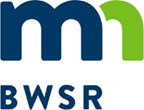 Grant All-Detail ReportBuffer Cost Share 2018Grant Title - 2018 - Buffer Cost Share (Renville SWCD) Grant ID - P18-3111Organization - Renville SWCD	Budget Summary *Grant balance remaining is the difference between the Awarded Amount and the Spent Amount. Other values compare budgeted and spent amounts.Budget Details Activity Details SummaryProposed Activity IndicatorsFinal Indicators SummaryGrant Activity Grant AttachmentsOriginal Awarded Amount$279,057.00Grant Execution Date7/17/2017Required Match Amount$0.00Original Grant End Date12/31/2019Required Match %0%Grant Day To Day ContactHolly  HatlewickCurrent Awarded Amount$279,057.00Current End Date12/31/2019BudgetedSpentBalance Remaining*Total Grant Amount$278,287.00$36,664.31$242,392.69Total Match Amount$0.00$0.00$0.00Total Other Funds$0.00$0.00$0.00Total$278,287.00$36,664.31$242,392.69Activity NameActivity CategorySource TypeSource DescriptionBudgetedSpentLast Transaction DateMatching FundBuffer Cost Share     Streambank or Shoreline ProtectionCurrent State Grant2018 - Buffer Cost Share (Renville SWCD)$237,629.60 $35,087.00 12/31/2018NWages- Administration/Coordination      Administration/CoordinationCurrent State Grant2018 - Buffer Cost Share (Renville SWCD)$40,657.40 $1,577.31 12/31/2018NActivity DetailsTotal Action Count Total Activity Mapped  Proposed Size / UnitActual Size / Unit 393 - Filter Strip11100.8  AC  AC 393 - Filter Strip441.7  AC  AC 393 - Filter Strip452.5  AC  AC 393 - Filter Strip882.7  AC  AC 393 - Filter Strip112.2  AC2.5  AC 393 - Filter Strip330.6  AC0.6  AC 393 - Filter Strip137.7  AC7.7  AC 393 - Filter Strip116.4  AC  AC 393 - Filter Strip116.4  AC5.5  AC 393 - Filter Strip224.2  AC  AC 393 - Filter Strip118.3  AC3.2  AC 393 - Filter Strip11340  AC  AC 393 - Filter Strip550.4  AC  AC 393 - Filter Strip440.7  AC  AC 393 - Filter Strip444  AC  AC 393 - Filter Strip113.3  AC3.3  AC 393 - Filter Strip552.2  AC  AC 393 - Filter Strip442.8  AC  AC 393 - Filter Strip311.6  AC1.6  AC 393 - Filter Strip118  AC  AC 393 - Filter Strip320  AC  AC 393 - Filter Strip111.9  AC1.9  AC 393 - Filter Strip12.4  AC2.5  AC 393 - Filter Strip772.9  AC  AC 393 - Filter Strip771.3  AC  AC 393 - Filter Strip11110.6  AC  AC 393 - Filter Strip11100.3  AC  AC 393 - Filter Strip332.3  AC  AC 393 - Filter Strip332.1  AC  AC 393 - Filter Strip224.4  AC  AC 393 - Filter Strip115.9  AC2  AC 393 - Filter Strip113.1  AC4.5  AC 393 - Filter Strip118.4  AC  AC 393 - Filter Strip330.1  AC  AC 393 - Filter Strip116.1  AC1.5  AC 393 - Filter Strip114.2  AC2.7  AC 393 - Filter Strip112.7  AC2.7  AC 393 - Filter Strip114.3  AC  AC 393 - Filter Strip112.9  AC3.5  AC 393 - Filter Strip10.8  AC0.9  AC 393 - Filter Strip111.1  AC1.2  AC 393 - Filter Strip117.5  AC  AC 393 - Filter Strip113  AC  AC 393 - Filter Strip441.2  AC  AC 393 - Filter Strip111.1  AC2  AC 393 - Filter Strip115.7  AC  AC 393 - Filter Strip213.8  AC  AC 393 - Filter Strip113.3  AC  AC 393 - Filter Strip331.6  AC  AC 393 - Filter Strip551.5  AC  AC 393 - Filter Strip111.4  AC  AC 393 - Filter Strip114.4  AC4.4  AC 393 - Filter Strip111.7  AC2.5  AC 393 - Filter Strip661.1  AC  AC 393 - Filter Strip661.9  AC  AC 393 - Filter Strip1120.2  AC  AC 393 - Filter Strip221.8  AC2.3  AC 393 - Filter Strip113  AC3  AC 393 - Filter Strip220.2  AC  AC 393 - Filter Strip113.1  AC3.5  AC 393 - Filter Strip114.5  AC  AC 393 - Filter Strip111  AC1  AC 393 - Filter Strip113.6  AC  AC 393 - Filter Strip115.2  AC  AC 393 - Filter Strip111.5  AC1.5  AC 393 - Filter Strip112  AC2.4  AC 393 - Filter Strip772  AC  AC 393 - Filter Strip223.9  AC  AC 393 - Filter Strip110.4  AC0.4  AC 393 - Filter Strip330.8  AC0.8  AC 393 - Filter Strip112.6  AC  AC 393 - Filter Strip110.5  AC0.5  AC 393 - Filter Strip111.2  AC1.2  AC 393 - Filter Strip116.6  AC7  AC 393 - Filter Strip16140.5  AC  AC 393 - Filter Strip20201  AC  AC 393 - Filter Strip111.8  AC  AC 393 - Filter Strip114.5  AC4.5  AC 393 - Filter Strip118.6  AC  AC 393 - Filter Strip110.3  AC0.3  AC 393 - Filter Strip111.2  AC0.7  AC 393 - Filter Strip115  AC5.2  AC 393 - Filter Strip226.3  AC  AC 393 - Filter Strip113.7  AC  AC 393 - Filter Strip114.7  AC  AC 393 - Filter Strip111.6  AC3.7  AC 393 - Filter Strip553.2  AC  AC 393 - Filter Strip442.4  AC  AC 393 - Filter Strip333.5  AC  AC 393 - Filter Strip10100.9  AC  AC 393 - Filter Strip113.2  AC3.2  AC 393 - Filter Strip223.1  AC  AC 393 - Filter Strip114.9  AC  AC 393 - Filter Strip115  AC4.8  AC 393 - Filter Strip111.3  AC1.3  AC 393 - Filter Strip113.1  AC3  AC 393 - Filter Strip110.5  AC0.75  AC 393 - Filter Strip111.8  AC1.8  AC 393 - Filter Strip185  AC27.64  ACActivity NameIndicator NameValue & UnitsWaterbodyCalculation ToolCommentsIndicator NameTotal Value Unit  SEDIMENT (TSS)32.57TONS/YRSOIL (EST. SAVINGS)19.99TONS/YRPHOSPHORUS (EST. REDUCTION)45.30LBS/YRGrant Activity - Buffer Cost Share Grant Activity - Buffer Cost Share Grant Activity - Buffer Cost Share Grant Activity - Buffer Cost Share DescriptionFlat rate cost share to install 7.7 acres of 16.5' buffer strip.Flat rate cost share to install 7.7 acres of 16.5' buffer strip.Flat rate cost share to install 7.7 acres of 16.5' buffer strip.CategorySTREAMBANK OR SHORELINE PROTECTIONSTREAMBANK OR SHORELINE PROTECTIONSTREAMBANK OR SHORELINE PROTECTIONStart Date2-Nov-17End Date28-Nov-17Has Rates and Hours?NoNoNoActual Results7.7 acres of a 16.5' buffer were installed.  7.7 acres of a 16.5' buffer were installed.  7.7 acres of a 16.5' buffer were installed.  Activity Action - Schroedl, Paul Activity Action - Schroedl, Paul Activity Action - Schroedl, Paul Activity Action - Schroedl, Paul Practice393 - Filter StripCount of Activities1Description7 acre 16.5' buffer strip7 acre 16.5' buffer strip7 acre 16.5' buffer stripProposed Size / Units7.70 ACLifespan10 YearsActual Size/Units7.70 ACInstalled Date28-Nov-17Mapped Activities 3 Polygon(s)3 Polygon(s)3 Polygon(s)Final Indicator for Schroedl, PaulFinal Indicator for Schroedl, PaulFinal Indicator for Schroedl, PaulFinal Indicator for Schroedl, PaulIndicator Name SEDIMENT (TSS)Value32.57Indicator Subcategory/UnitsWATER POLLUTION (REDUCTION ESTIMATES) TONS/YRCalculation ToolBWSR CALC (FILTER STRIP)WaterbodyPublic DitchPublic DitchPublic DitchFinal Indicator for Schroedl, PaulFinal Indicator for Schroedl, PaulFinal Indicator for Schroedl, PaulFinal Indicator for Schroedl, PaulIndicator Name SOIL (EST. SAVINGS)Value19.99Indicator Subcategory/UnitsWATER POLLUTION (REDUCTION ESTIMATES) TONS/YRCalculation ToolBWSR CALC (FILTER STRIP)WaterbodyPublic DitchPublic DitchPublic DitchFinal Indicator for Schroedl, PaulFinal Indicator for Schroedl, PaulFinal Indicator for Schroedl, PaulFinal Indicator for Schroedl, PaulIndicator Name PHOSPHORUS (EST. REDUCTION)Value45.30Indicator Subcategory/UnitsWATER POLLUTION (REDUCTION ESTIMATES) LBS/YRCalculation ToolBWSR CALC (FILTER STRIP)WaterbodyPublic DitchPublic DitchPublic DitchActivity Action - Grams, Maynard Activity Action - Grams, Maynard Activity Action - Grams, Maynard Activity Action - Grams, Maynard Practice393 - Filter StripCount of Activities1DescriptionProposed Size / Units0.80 ACLifespan10 YearsActual Size/Units ACInstalled DateMapped Activities 1 Polygon(s)1 Polygon(s)1 Polygon(s)Activity Action - Mettelstadt, Veva Activity Action - Mettelstadt, Veva Activity Action - Mettelstadt, Veva Activity Action - Mettelstadt, Veva Practice393 - Filter StripCount of Activities1DescriptionProposed Size / Units0.80 ACLifespan10 YearsActual Size/Units0.80 ACInstalled Date5-Sep-18Mapped Activities 1 Polygon(s)1 Polygon(s)1 Polygon(s)Activity Action - Honzay, Dennis Activity Action - Honzay, Dennis Activity Action - Honzay, Dennis Activity Action - Honzay, Dennis Practice393 - Filter StripCount of Activities1DescriptionProposed Size / Units3.10 ACLifespan10 YearsActual Size/Units4.50 ACInstalled Date5-Sep-18Mapped Activities 1 Polygon(s)1 Polygon(s)1 Polygon(s)Activity Action - Kiecker, Lanny & Louise Activity Action - Kiecker, Lanny & Louise Activity Action - Kiecker, Lanny & Louise Activity Action - Kiecker, Lanny & Louise Practice393 - Filter StripCount of Activities1DescriptionProposed Size / Units3.20 ACLifespan10 YearsActual Size/Units3.20 ACInstalled Date19-Nov-18Mapped Activities 1 Polygon(s)1 Polygon(s)1 Polygon(s)Activity Action - Gaasch, Ed Activity Action - Gaasch, Ed Activity Action - Gaasch, Ed Activity Action - Gaasch, Ed Practice393 - Filter StripCount of Activities1DescriptionProposed Size / Units6.30 ACLifespan10 YearsActual Size/Units ACInstalled DateMapped Activities 1 Polygon(s)1 Polygon(s)1 Polygon(s)Activity Action - Scheibel, David Activity Action - Scheibel, David Activity Action - Scheibel, David Activity Action - Scheibel, David Practice393 - Filter StripCount of Activities1DescriptionProposed Size / Units1.50 ACLifespan10 YearsActual Size/Units1.50 ACInstalled Date3-Jan-18Mapped Activities 1 Polygon(s)1 Polygon(s)1 Polygon(s)Activity Action - Elfering, James & Dorothy Activity Action - Elfering, James & Dorothy Activity Action - Elfering, James & Dorothy Activity Action - Elfering, James & Dorothy Practice393 - Filter StripCount of Activities1DescriptionProposed Size / Units0.80 ACLifespan10 YearsActual Size/Units0.80 ACInstalled Date29-Dec-17Mapped Activities 1 Polygon(s)1 Polygon(s)1 Polygon(s)Activity Action - Hoffbeck, LuAnn Activity Action - Hoffbeck, LuAnn Activity Action - Hoffbeck, LuAnn Activity Action - Hoffbeck, LuAnn Practice393 - Filter StripCount of Activities1DescriptionProposed Size / Units1.30 ACLifespan10 YearsActual Size/Units1.30 ACInstalled Date31-Jan-18Mapped Activities 1 Polygon(s)1 Polygon(s)1 Polygon(s)Activity Action - Dworshak, John Activity Action - Dworshak, John Activity Action - Dworshak, John Activity Action - Dworshak, John Practice393 - Filter StripCount of Activities1DescriptionProposed Size / Units2.70 ACLifespan10 YearsActual Size/Units ACInstalled DateMapped Activities 1 Polygon(s)1 Polygon(s)1 Polygon(s)Activity Action - Mersch, Wallace Activity Action - Mersch, Wallace Activity Action - Mersch, Wallace Activity Action - Mersch, Wallace Practice393 - Filter StripCount of Activities1DescriptionProposed Size / Units3.10 ACLifespan10 YearsActual Size/Units3.00 ACInstalled Date3-Jan-13Mapped Activities 1 Polygon(s)1 Polygon(s)1 Polygon(s)Activity Action - Kiecker, Jerome Activity Action - Kiecker, Jerome Activity Action - Kiecker, Jerome Activity Action - Kiecker, Jerome Practice393 - Filter StripCount of Activities1DescriptionProposed Size / Units0.60 ACLifespan10 YearsActual Size/Units0.60 ACInstalled Date3-Jan-19Mapped Activities 1 Polygon(s)1 Polygon(s)1 Polygon(s)Activity Action - Bandon Farm Partnership Activity Action - Bandon Farm Partnership Activity Action - Bandon Farm Partnership Activity Action - Bandon Farm Partnership Practice393 - Filter StripCount of Activities1DescriptionProposed Size / Units3.30 ACLifespan10 YearsActual Size/Units3.30 ACInstalled Date4-Jan-18Mapped Activities 1 Polygon(s)1 Polygon(s)1 Polygon(s)Activity Action - Muetzel, Lawrence Activity Action - Muetzel, Lawrence Activity Action - Muetzel, Lawrence Activity Action - Muetzel, Lawrence Practice393 - Filter StripCount of Activities1DescriptionProposed Size / Units0.40 ACLifespan10 YearsActual Size/Units ACInstalled DateMapped Activities 1 Polygon(s)1 Polygon(s)1 Polygon(s)Activity Action - Gass, Lon Activity Action - Gass, Lon Activity Action - Gass, Lon Activity Action - Gass, Lon Practice393 - Filter StripCount of Activities1DescriptionProposed Size / Units3.00 ACLifespan10 YearsActual Size/Units3.00 ACInstalled Date5-Sep-18Mapped Activities 1 Polygon(s)1 Polygon(s)1 Polygon(s)Activity Action - Eng, Herbert (Gene Kohout) Activity Action - Eng, Herbert (Gene Kohout) Activity Action - Eng, Herbert (Gene Kohout) Activity Action - Eng, Herbert (Gene Kohout) Practice393 - Filter StripCount of Activities1DescriptionProposed Size / Units0.60 ACLifespan10 YearsActual Size/Units0.60 ACInstalled Date29-Jul-18Mapped Activities 1 Polygon(s)1 Polygon(s)1 Polygon(s)Activity Action - Young, Robert Activity Action - Young, Robert Activity Action - Young, Robert Activity Action - Young, Robert Practice393 - Filter StripCount of Activities1DescriptionProposed Size / Units0.00 ACLifespan10 YearsActual Size/Units ACInstalled DateMapped Activities NoNoNoActivity Action - Carlson, LeRoy Activity Action - Carlson, LeRoy Activity Action - Carlson, LeRoy Activity Action - Carlson, LeRoy Practice393 - Filter StripCount of Activities1DescriptionPartial Payment- Martinsberg 27Partial Payment- Martinsberg 27Partial Payment- Martinsberg 27Proposed Size / Units8.30 ACLifespan10 YearsActual Size/Units3.20 ACInstalled Date13-Sep-18Mapped Activities 1 Polygon(s)1 Polygon(s)1 Polygon(s)Activity Action - Carlson, Craig Activity Action - Carlson, Craig Activity Action - Carlson, Craig Activity Action - Carlson, Craig Practice393 - Filter StripCount of Activities1DescriptionProposed Size / Units0.30 ACLifespan10 YearsActual Size/Units ACInstalled DateMapped Activities 1 Polygon(s)1 Polygon(s)1 Polygon(s)Activity Action - Bratsch, Darnell Activity Action - Bratsch, Darnell Activity Action - Bratsch, Darnell Activity Action - Bratsch, Darnell Practice393 - Filter StripCount of Activities1DescriptionProposed Size / Units2.10 ACLifespan10 YearsActual Size/Units ACInstalled DateMapped Activities 1 Polygon(s)1 Polygon(s)1 Polygon(s)Activity Action - Karl, Dan (Op) Activity Action - Karl, Dan (Op) Activity Action - Karl, Dan (Op) Activity Action - Karl, Dan (Op) Practice393 - Filter StripCount of Activities1DescriptionProposed Size / Units0.10 ACLifespan10 YearsActual Size/Units ACInstalled DateMapped Activities 1 Polygon(s)1 Polygon(s)1 Polygon(s)Activity Action - Curtiss, JoAnn Activity Action - Curtiss, JoAnn Activity Action - Curtiss, JoAnn Activity Action - Curtiss, JoAnn Practice393 - Filter StripCount of Activities1DescriptionProposed Size / Units2.90 ACLifespan10 YearsActual Size/Units3.50 ACInstalled Date5-Sep-18Mapped Activities 1 Polygon(s)1 Polygon(s)1 Polygon(s)Activity Action - Haubrich, Michael Activity Action - Haubrich, Michael Activity Action - Haubrich, Michael Activity Action - Haubrich, Michael Practice393 - Filter StripCount of Activities1DescriptionProposed Size / Units2.80 ACLifespan10 YearsActual Size/Units ACInstalled DateMapped Activities 1 Polygon(s)1 Polygon(s)1 Polygon(s)Activity Action - Senkyr, Robert Activity Action - Senkyr, Robert Activity Action - Senkyr, Robert Activity Action - Senkyr, Robert Practice393 - Filter StripCount of Activities1DescriptionProposed Size / Units4.20 ACLifespan10 YearsActual Size/Units ACInstalled DateMapped Activities 1 Polygon(s)1 Polygon(s)1 Polygon(s)Activity Action - Harazin, Hazel Activity Action - Harazin, Hazel Activity Action - Harazin, Hazel Activity Action - Harazin, Hazel Practice393 - Filter StripCount of Activities1DescriptionProposed Size / Units0.10 ACLifespan10 YearsActual Size/Units ACInstalled DateMapped Activities 1 Polygon(s)1 Polygon(s)1 Polygon(s)Activity Action - Schemmel, Gloria Activity Action - Schemmel, Gloria Activity Action - Schemmel, Gloria Activity Action - Schemmel, Gloria Practice393 - Filter StripCount of Activities1DescriptionProposed Size / Units4.00 ACLifespan10 YearsActual Size/Units ACInstalled DateMapped Activities 1 Polygon(s)1 Polygon(s)1 Polygon(s)Activity Action - Ludowese, Mark Activity Action - Ludowese, Mark Activity Action - Ludowese, Mark Activity Action - Ludowese, Mark Practice393 - Filter StripCount of Activities1DescriptionProposed Size / Units0.30 ACLifespan10 YearsActual Size/Units0.30 ACInstalled Date28-Jun-18Mapped Activities 1 Polygon(s)1 Polygon(s)1 Polygon(s)Activity Action - Erickson, Joan & Ervin Activity Action - Erickson, Joan & Ervin Activity Action - Erickson, Joan & Ervin Activity Action - Erickson, Joan & Ervin Practice393 - Filter StripCount of Activities1DescriptionProposed Size / Units1.30 ACLifespan10 YearsActual Size/Units ACInstalled DateMapped Activities 1 Polygon(s)1 Polygon(s)1 Polygon(s)Activity Action - Schmeling, David Activity Action - Schmeling, David Activity Action - Schmeling, David Activity Action - Schmeling, David Practice393 - Filter StripCount of Activities1DescriptionProposed Size / Units3.20 ACLifespan10 YearsActual Size/Units ACInstalled DateMapped Activities 1 Polygon(s)1 Polygon(s)1 Polygon(s)Activity Action - Giese, Gary Activity Action - Giese, Gary Activity Action - Giese, Gary Activity Action - Giese, Gary Practice393 - Filter StripCount of Activities1DescriptionProposed Size / Units0.60 ACLifespan10 YearsActual Size/Units ACInstalled DateMapped Activities 1 Polygon(s)1 Polygon(s)1 Polygon(s)Activity Action - Hector Farms III (Ronald Johnson, Inc) Activity Action - Hector Farms III (Ronald Johnson, Inc) Activity Action - Hector Farms III (Ronald Johnson, Inc) Activity Action - Hector Farms III (Ronald Johnson, Inc) Practice393 - Filter StripCount of Activities1DescriptionProposed Size / Units0.70 ACLifespan10 YearsActual Size/Units ACInstalled DateMapped Activities 1 Polygon(s)1 Polygon(s)1 Polygon(s)Activity Action - Hector Farms III (Beate Reuber) Activity Action - Hector Farms III (Beate Reuber) Activity Action - Hector Farms III (Beate Reuber) Activity Action - Hector Farms III (Beate Reuber) Practice393 - Filter StripCount of Activities1DescriptionProposed Size / Units2.00 ACLifespan10 YearsActual Size/Units ACInstalled DateMapped Activities 1 Polygon(s)1 Polygon(s)1 Polygon(s)Activity Action - Hector Farms III (Judy Mellies) Activity Action - Hector Farms III (Judy Mellies) Activity Action - Hector Farms III (Judy Mellies) Activity Action - Hector Farms III (Judy Mellies) Practice393 - Filter StripCount of Activities1DescriptionProposed Size / Units0.30 ACLifespan10 YearsActual Size/Units ACInstalled DateMapped Activities 1 Polygon(s)1 Polygon(s)1 Polygon(s)Activity Action - Hector Farms III (Jill Stamer) Activity Action - Hector Farms III (Jill Stamer) Activity Action - Hector Farms III (Jill Stamer) Activity Action - Hector Farms III (Jill Stamer) Practice393 - Filter StripCount of Activities1DescriptionProposed Size / Units1.90 ACLifespan10 YearsActual Size/Units1.90 ACInstalled Date3-Jan-19Mapped Activities 1 Polygon(s)1 Polygon(s)1 Polygon(s)Activity Action - Hector Farms III (Dale Stamer) Activity Action - Hector Farms III (Dale Stamer) Activity Action - Hector Farms III (Dale Stamer) Activity Action - Hector Farms III (Dale Stamer) Practice393 - Filter StripCount of Activities1DescriptionPartial paymentPartial paymentPartial paymentProposed Size / Units4.20 ACLifespan10 YearsActual Size/Units2.70 ACInstalled Date19-Nov-18Mapped Activities 1 Polygon(s)1 Polygon(s)1 Polygon(s)Activity Action - Hector Farms III (Fagen Farms) Activity Action - Hector Farms III (Fagen Farms) Activity Action - Hector Farms III (Fagen Farms) Activity Action - Hector Farms III (Fagen Farms) Practice393 - Filter StripCount of Activities1DescriptionProposed Size / Units2.00 ACLifespan10 YearsActual Size/Units2.40 ACInstalled Date4-Dec-18Mapped Activities 1 Polygon(s)1 Polygon(s)1 Polygon(s)Activity Action - Riediger Family Trust Activity Action - Riediger Family Trust Activity Action - Riediger Family Trust Activity Action - Riediger Family Trust Practice393 - Filter StripCount of Activities1DescriptionProposed Size / Units0.80 ACLifespan10 YearsActual Size/Units0.80 ACInstalled Date29-Jul-18Mapped Activities 1 Polygon(s)1 Polygon(s)1 Polygon(s)Activity Action - Riediger, Norman Activity Action - Riediger, Norman Activity Action - Riediger, Norman Activity Action - Riediger, Norman Practice393 - Filter StripCount of Activities1DescriptionProposed Size / Units1.20 ACLifespan10 YearsActual Size/Units0.70 ACInstalled Date16-Aug-18Mapped Activities 1 Polygon(s)1 Polygon(s)1 Polygon(s)Activity Action - Ulrich, Benjamin Activity Action - Ulrich, Benjamin Activity Action - Ulrich, Benjamin Activity Action - Ulrich, Benjamin Practice393 - Filter StripCount of Activities1DescriptionProposed Size / Units1.70 ACLifespan10 YearsActual Size/Units2.50 ACInstalled Date19-Nov-18Mapped Activities 1 Polygon(s)1 Polygon(s)1 Polygon(s)Activity Action - Ulrich, Timothy Activity Action - Ulrich, Timothy Activity Action - Ulrich, Timothy Activity Action - Ulrich, Timothy Practice393 - Filter StripCount of Activities1DescriptionProposed Size / Units0.50 ACLifespan10 YearsActual Size/Units0.75 ACInstalled Date4-Dec-18Mapped Activities 1 Polygon(s)1 Polygon(s)1 Polygon(s)Activity Action - Shoffman, Patrick Activity Action - Shoffman, Patrick Activity Action - Shoffman, Patrick Activity Action - Shoffman, Patrick Practice393 - Filter StripCount of Activities1DescriptionProposed Size / Units2.00 ACLifespan10 YearsActual Size/Units ACInstalled DateMapped Activities 1 Polygon(s)1 Polygon(s)1 Polygon(s)Activity Action - Nere, Russell Activity Action - Nere, Russell Activity Action - Nere, Russell Activity Action - Nere, Russell Practice393 - Filter StripCount of Activities1DescriptionProposed Size / Units3.10 ACLifespan10 YearsActual Size/Units ACInstalled DateMapped Activities 1 Polygon(s)1 Polygon(s)1 Polygon(s)Activity Action - Kurth, Rustin (Tara & Gregory Braun) Activity Action - Kurth, Rustin (Tara & Gregory Braun) Activity Action - Kurth, Rustin (Tara & Gregory Braun) Activity Action - Kurth, Rustin (Tara & Gregory Braun) Practice393 - Filter StripCount of Activities1DescriptionProposed Size / Units1.10 ACLifespan10 YearsActual Size/Units1.20 ACInstalled Date29-Jul-18Mapped Activities 1 Polygon(s)1 Polygon(s)1 Polygon(s)Activity Action - Roebke, William Activity Action - Roebke, William Activity Action - Roebke, William Activity Action - Roebke, William Practice393 - Filter StripCount of Activities1DescriptionProposed Size / Units2.90 ACLifespan10 YearsActual Size/Units ACInstalled DateMapped Activities 1 Polygon(s)1 Polygon(s)1 Polygon(s)Activity Action - Filzen, Dale (Richard) Activity Action - Filzen, Dale (Richard) Activity Action - Filzen, Dale (Richard) Activity Action - Filzen, Dale (Richard) Practice393 - Filter StripCount of Activities1DescriptionProposed Size / Units0.80 ACLifespan10 YearsActual Size/Units ACInstalled DateMapped Activities 1 Polygon(s)1 Polygon(s)1 Polygon(s)Activity Action - Filzen, Dale Activity Action - Filzen, Dale Activity Action - Filzen, Dale Activity Action - Filzen, Dale Practice393 - Filter StripCount of Activities1DescriptionProposed Size / Units1.80 ACLifespan10 YearsActual Size/Units ACInstalled DateMapped Activities 1 Polygon(s)1 Polygon(s)1 Polygon(s)Activity Action - Wendinger, Ron Activity Action - Wendinger, Ron Activity Action - Wendinger, Ron Activity Action - Wendinger, Ron Practice393 - Filter StripCount of Activities1DescriptionProposed Size / Units4.40 ACLifespan10 YearsActual Size/Units ACInstalled DateMapped Activities 1 Polygon(s)1 Polygon(s)1 Polygon(s)Activity Action - Maiers, Mark Activity Action - Maiers, Mark Activity Action - Maiers, Mark Activity Action - Maiers, Mark Practice393 - Filter StripCount of Activities1DescriptionProposed Size / Units1.00 ACLifespan10 YearsActual Size/Units ACInstalled DateMapped Activities 1 Polygon(s)1 Polygon(s)1 Polygon(s)Activity Action - Maiers, Mark Activity Action - Maiers, Mark Activity Action - Maiers, Mark Activity Action - Maiers, Mark Practice393 - Filter StripCount of Activities1DescriptionProposed Size / Units1.30 ACLifespan10 YearsActual Size/Units ACInstalled DateMapped Activities 1 Polygon(s)1 Polygon(s)1 Polygon(s)Activity Action - Maiers, Mark Activity Action - Maiers, Mark Activity Action - Maiers, Mark Activity Action - Maiers, Mark Practice393 - Filter StripCount of Activities1DescriptionProposed Size / Units0.30 ACLifespan10 YearsActual Size/Units ACInstalled DateMapped Activities 1 Polygon(s)1 Polygon(s)1 Polygon(s)Activity Action - Wacek, Richard Activity Action - Wacek, Richard Activity Action - Wacek, Richard Activity Action - Wacek, Richard Practice393 - Filter StripCount of Activities1DescriptionProposed Size / Units1.50 ACLifespan10 YearsActual Size/Units ACInstalled DateMapped Activities 1 Polygon(s)1 Polygon(s)1 Polygon(s)Activity Action - Elfering, Gregg Activity Action - Elfering, Gregg Activity Action - Elfering, Gregg Activity Action - Elfering, Gregg Practice393 - Filter StripCount of Activities1DescriptionProposed Size / Units3.20 ACLifespan10 YearsActual Size/Units ACInstalled DateMapped Activities 1 Polygon(s)1 Polygon(s)1 Polygon(s)Activity Action - Bock, Dean Activity Action - Bock, Dean Activity Action - Bock, Dean Activity Action - Bock, Dean Practice393 - Filter StripCount of Activities1DescriptionProposed Size / Units1.80 ACLifespan10 YearsActual Size/Units1.80 ACInstalled Date29-Jul-18Mapped Activities 1 Polygon(s)1 Polygon(s)1 Polygon(s)Activity Action - Abraham Trust Activity Action - Abraham Trust Activity Action - Abraham Trust Activity Action - Abraham Trust Practice393 - Filter StripCount of Activities1DescriptionProposed Size / Units0.50 ACLifespan10 YearsActual Size/Units ACInstalled DateMapped Activities 1 Polygon(s)1 Polygon(s)1 Polygon(s)Activity Action - Hilbert, Brent Activity Action - Hilbert, Brent Activity Action - Hilbert, Brent Activity Action - Hilbert, Brent Practice393 - Filter StripCount of Activities1DescriptionProposed Size / Units0.30 ACLifespan10 YearsActual Size/Units ACInstalled DateMapped Activities 1 Polygon(s)1 Polygon(s)1 Polygon(s)Activity Action - Hilbert, Brent Activity Action - Hilbert, Brent Activity Action - Hilbert, Brent Activity Action - Hilbert, Brent Practice393 - Filter StripCount of Activities1DescriptionProposed Size / Units0.40 ACLifespan10 YearsActual Size/Units ACInstalled DateMapped Activities 1 Polygon(s)1 Polygon(s)1 Polygon(s)Activity Action - Hilbert, Brent Activity Action - Hilbert, Brent Activity Action - Hilbert, Brent Activity Action - Hilbert, Brent Practice393 - Filter StripCount of Activities1DescriptionProposed Size / Units0.30 ACLifespan10 YearsActual Size/Units ACInstalled DateMapped Activities 1 Polygon(s)1 Polygon(s)1 Polygon(s)Activity Action - Dummer, Mark Activity Action - Dummer, Mark Activity Action - Dummer, Mark Activity Action - Dummer, Mark Practice393 - Filter StripCount of Activities1DescriptionProposed Size / Units0.90 ACLifespan10 YearsActual Size/Units ACInstalled DateMapped Activities 1 Polygon(s)1 Polygon(s)1 Polygon(s)Activity Action - Dummer, Matt Activity Action - Dummer, Matt Activity Action - Dummer, Matt Activity Action - Dummer, Matt Practice393 - Filter StripCount of Activities1DescriptionProposed Size / Units0.90 ACLifespan10 YearsActual Size/Units ACInstalled DateMapped Activities 1 Polygon(s)1 Polygon(s)1 Polygon(s)Activity Action - Dummer, Matt Activity Action - Dummer, Matt Activity Action - Dummer, Matt Activity Action - Dummer, Matt Practice393 - Filter StripCount of Activities1DescriptionProposed Size / Units2.70 ACLifespan10 YearsActual Size/Units ACInstalled DateMapped Activities 1 Polygon(s)1 Polygon(s)1 Polygon(s)Activity Action - Hilgert, John (Rita) Activity Action - Hilgert, John (Rita) Activity Action - Hilgert, John (Rita) Activity Action - Hilgert, John (Rita) Practice393 - Filter StripCount of Activities1DescriptionProposed Size / Units3.90 ACLifespan10 YearsActual Size/Units ACInstalled DateMapped Activities 1 Polygon(s)1 Polygon(s)1 Polygon(s)Activity Action - Hilgert, John Activity Action - Hilgert, John Activity Action - Hilgert, John Activity Action - Hilgert, John Practice393 - Filter StripCount of Activities1DescriptionProposed Size / Units0.30 ACLifespan10 YearsActual Size/Units ACInstalled DateMapped Activities NoNoNoActivity Action - Gene Hauer Farms Activity Action - Gene Hauer Farms Activity Action - Gene Hauer Farms Activity Action - Gene Hauer Farms Practice393 - Filter StripCount of Activities1DescriptionProposed Size / Units3.80 ACLifespan10 YearsActual Size/Units ACInstalled DateMapped Activities NoNoNoActivity Action - Wagner, Arlene Activity Action - Wagner, Arlene Activity Action - Wagner, Arlene Activity Action - Wagner, Arlene Practice393 - Filter StripCount of Activities1DescriptionProposed Size / Units1.50 ACLifespan10 YearsActual Size/Units ACInstalled DateMapped Activities 1 Polygon(s)1 Polygon(s)1 Polygon(s)Activity Action - Revier Feedlots (Ness Family Partnership) Activity Action - Revier Feedlots (Ness Family Partnership) Activity Action - Revier Feedlots (Ness Family Partnership) Activity Action - Revier Feedlots (Ness Family Partnership) Practice393 - Filter StripCount of Activities1DescriptionProposed Size / Units6.60 ACLifespan10 YearsActual Size/Units7.00 ACInstalled Date19-Nov-18Mapped Activities 1 Polygon(s)1 Polygon(s)1 Polygon(s)Activity Action - Deutsch Farms Activity Action - Deutsch Farms Activity Action - Deutsch Farms Activity Action - Deutsch Farms Practice393 - Filter StripCount of Activities1DescriptionProposed Size / Units3.50 ACLifespan10 YearsActual Size/Units ACInstalled DateMapped Activities 1 Polygon(s)1 Polygon(s)1 Polygon(s)Activity Action - Revier Feedlots Activity Action - Revier Feedlots Activity Action - Revier Feedlots Activity Action - Revier Feedlots Practice393 - Filter StripCount of Activities1DescriptionProposed Size / Units1.80 ACLifespan10 YearsActual Size/Units2.30 ACInstalled Date19-Nov-18Mapped Activities 1 Polygon(s)1 Polygon(s)1 Polygon(s)Activity Action - Revier Feedlots (Revier Land Company) Activity Action - Revier Feedlots (Revier Land Company) Activity Action - Revier Feedlots (Revier Land Company) Activity Action - Revier Feedlots (Revier Land Company) Practice393 - Filter StripCount of Activities1DescriptionProposed Size / Units1.10 ACLifespan10 YearsActual Size/Units2.00 ACInstalled Date19-Nov-18Mapped Activities 1 Polygon(s)1 Polygon(s)1 Polygon(s)Activity Action - Wertish, Robert Activity Action - Wertish, Robert Activity Action - Wertish, Robert Activity Action - Wertish, Robert Practice393 - Filter StripCount of Activities1DescriptionProposed Size / Units1.90 ACLifespan10 YearsActual Size/Units ACInstalled DateMapped Activities 1 Polygon(s)1 Polygon(s)1 Polygon(s)Activity Action - Hanson Bros. Farms LLC Activity Action - Hanson Bros. Farms LLC Activity Action - Hanson Bros. Farms LLC Activity Action - Hanson Bros. Farms LLC Practice393 - Filter StripCount of Activities1DescriptionProposed Size / Units8.00 ACLifespan10 YearsActual Size/Units ACInstalled DateMapped Activities 1 Polygon(s)1 Polygon(s)1 Polygon(s)Activity Action - Dahlgren, Ryan Activity Action - Dahlgren, Ryan Activity Action - Dahlgren, Ryan Activity Action - Dahlgren, Ryan Practice393 - Filter StripCount of Activities1DescriptionProposed Size / Units1.60 ACLifespan10 YearsActual Size/Units ACInstalled DateMapped Activities 1 Polygon(s)1 Polygon(s)1 Polygon(s)Activity Action - S Tisdell, LLC (M Shawn Tisdell) Activity Action - S Tisdell, LLC (M Shawn Tisdell) Activity Action - S Tisdell, LLC (M Shawn Tisdell) Activity Action - S Tisdell, LLC (M Shawn Tisdell) Practice393 - Filter StripCount of Activities1DescriptionProposed Size / Units2.20 ACLifespan10 YearsActual Size/Units ACInstalled DateMapped Activities 1 Polygon(s)1 Polygon(s)1 Polygon(s)Activity Action - S Tisdell, LLC (William E & Imogene K Lothent Exemption Trust) Activity Action - S Tisdell, LLC (William E & Imogene K Lothent Exemption Trust) Activity Action - S Tisdell, LLC (William E & Imogene K Lothent Exemption Trust) Activity Action - S Tisdell, LLC (William E & Imogene K Lothent Exemption Trust) Practice393 - Filter StripCount of Activities1DescriptionProposed Size / Units3.90 ACLifespan10 YearsActual Size/Units ACInstalled DateMapped Activities 1 Polygon(s)1 Polygon(s)1 Polygon(s)Activity Action - S Tisdell, LLC (Norfolk Farms Inc) Activity Action - S Tisdell, LLC (Norfolk Farms Inc) Activity Action - S Tisdell, LLC (Norfolk Farms Inc) Activity Action - S Tisdell, LLC (Norfolk Farms Inc) Practice393 - Filter StripCount of Activities1DescriptionProposed Size / Units0.60 ACLifespan10 YearsActual Size/Units ACInstalled DateMapped Activities 1 Polygon(s)1 Polygon(s)1 Polygon(s)Activity Action - S Tisdell, LLC (Luann Kern) Activity Action - S Tisdell, LLC (Luann Kern) Activity Action - S Tisdell, LLC (Luann Kern) Activity Action - S Tisdell, LLC (Luann Kern) Practice393 - Filter StripCount of Activities1DescriptionProposed Size / Units0.60 ACLifespan10 YearsActual Size/Units ACInstalled DateMapped Activities 1 Polygon(s)1 Polygon(s)1 Polygon(s)Activity Action - S Tisdell, LLC (Christine Tisdell-Switcer) Activity Action - S Tisdell, LLC (Christine Tisdell-Switcer) Activity Action - S Tisdell, LLC (Christine Tisdell-Switcer) Activity Action - S Tisdell, LLC (Christine Tisdell-Switcer) Practice393 - Filter StripCount of Activities1DescriptionProposed Size / Units0.60 ACLifespan10 YearsActual Size/Units ACInstalled DateMapped Activities 1 Polygon(s)1 Polygon(s)1 Polygon(s)Activity Action - Dovenmuehle, Neil Activity Action - Dovenmuehle, Neil Activity Action - Dovenmuehle, Neil Activity Action - Dovenmuehle, Neil Practice393 - Filter StripCount of Activities1DescriptionProposed Size / Units3.20 ACLifespan10 YearsActual Size/Units ACInstalled DateMapped Activities 1 Polygon(s)1 Polygon(s)1 Polygon(s)Activity Action - Kubesh, Justin Activity Action - Kubesh, Justin Activity Action - Kubesh, Justin Activity Action - Kubesh, Justin Practice393 - Filter StripCount of Activities1DescriptionProposed Size / Units1.00 ACLifespan10 YearsActual Size/Units1.00 ACInstalled Date19-Nov-18Mapped Activities 1 Polygon(s)1 Polygon(s)1 Polygon(s)Activity Action - Stromley Family LLP Activity Action - Stromley Family LLP Activity Action - Stromley Family LLP Activity Action - Stromley Family LLP Practice393 - Filter StripCount of Activities1DescriptionProposed Size / Units0.40 ACLifespan10 YearsActual Size/Units0.40 ACInstalled Date19-Nov-18Mapped Activities 1 Polygon(s)1 Polygon(s)1 Polygon(s)Activity Action - Kramer Farms II Activity Action - Kramer Farms II Activity Action - Kramer Farms II Activity Action - Kramer Farms II Practice393 - Filter StripCount of Activities1DescriptionProposed Size / Units3.60 ACLifespan10 YearsActual Size/Units ACInstalled DateMapped Activities 1 Polygon(s)1 Polygon(s)1 Polygon(s)Activity Action - Kramer Farms II (Ronald Willey) Activity Action - Kramer Farms II (Ronald Willey) Activity Action - Kramer Farms II (Ronald Willey) Activity Action - Kramer Farms II (Ronald Willey) Practice393 - Filter StripCount of Activities1DescriptionProposed Size / Units0.50 ACLifespan10 YearsActual Size/Units ACInstalled DateMapped Activities 1 Polygon(s)1 Polygon(s)1 Polygon(s)Activity Action - Kramer Farms II (Cyrill & Arlene Wertish) Activity Action - Kramer Farms II (Cyrill & Arlene Wertish) Activity Action - Kramer Farms II (Cyrill & Arlene Wertish) Activity Action - Kramer Farms II (Cyrill & Arlene Wertish) Practice393 - Filter StripCount of Activities1DescriptionProposed Size / Units2.60 ACLifespan10 YearsActual Size/Units ACInstalled DateMapped Activities 1 Polygon(s)1 Polygon(s)1 Polygon(s)Activity Action - Kramer Farms II (Kramer Brothers) Activity Action - Kramer Farms II (Kramer Brothers) Activity Action - Kramer Farms II (Kramer Brothers) Activity Action - Kramer Farms II (Kramer Brothers) Practice393 - Filter StripCount of Activities1DescriptionProposed Size / Units2.80 ACLifespan10 YearsActual Size/Units ACInstalled DateMapped Activities 1 Polygon(s)1 Polygon(s)1 Polygon(s)Activity Action - Kramer Farms II (Chruch of St. Mary's) Activity Action - Kramer Farms II (Chruch of St. Mary's) Activity Action - Kramer Farms II (Chruch of St. Mary's) Activity Action - Kramer Farms II (Chruch of St. Mary's) Practice393 - Filter StripCount of Activities1DescriptionProposed Size / Units0.50 ACLifespan10 YearsActual Size/Units ACInstalled DateMapped Activities 1 Polygon(s)1 Polygon(s)1 Polygon(s)Activity Action - Kramer Farms II (Kramer Farms) Activity Action - Kramer Farms II (Kramer Farms) Activity Action - Kramer Farms II (Kramer Farms) Activity Action - Kramer Farms II (Kramer Farms) Practice393 - Filter StripCount of Activities1DescriptionProposed Size / Units3.50 ACLifespan10 YearsActual Size/Units ACInstalled DateMapped Activities 1 Polygon(s)1 Polygon(s)1 Polygon(s)Activity Action - Kramer Farms II (Kramer Storage & Maintenance Inc) Activity Action - Kramer Farms II (Kramer Storage & Maintenance Inc) Activity Action - Kramer Farms II (Kramer Storage & Maintenance Inc) Activity Action - Kramer Farms II (Kramer Storage & Maintenance Inc) Practice393 - Filter StripCount of Activities1DescriptionProposed Size / Units0.80 ACLifespan10 YearsActual Size/Units ACInstalled DateMapped Activities 1 Polygon(s)1 Polygon(s)1 Polygon(s)Activity Action - Kramer Farms II (Doug & Marie Breitkreutz) Activity Action - Kramer Farms II (Doug & Marie Breitkreutz) Activity Action - Kramer Farms II (Doug & Marie Breitkreutz) Activity Action - Kramer Farms II (Doug & Marie Breitkreutz) Practice393 - Filter StripCount of Activities1DescriptionProposed Size / Units1.00 ACLifespan10 YearsActual Size/Units ACInstalled DateMapped Activities 1 Polygon(s)1 Polygon(s)1 Polygon(s)Activity Action - Kramer Farms II (Kramer Farms) Activity Action - Kramer Farms II (Kramer Farms) Activity Action - Kramer Farms II (Kramer Farms) Activity Action - Kramer Farms II (Kramer Farms) Practice393 - Filter StripCount of Activities1DescriptionProposed Size / Units1.50 ACLifespan10 YearsActual Size/Units ACInstalled DateMapped Activities 1 Polygon(s)1 Polygon(s)1 Polygon(s)Activity Action - Kramer Farms II (Jerry Vandervoort) Activity Action - Kramer Farms II (Jerry Vandervoort) Activity Action - Kramer Farms II (Jerry Vandervoort) Activity Action - Kramer Farms II (Jerry Vandervoort) Practice393 - Filter StripCount of Activities1DescriptionProposed Size / Units0.50 ACLifespan10 YearsActual Size/Units ACInstalled DateMapped Activities 1 Polygon(s)1 Polygon(s)1 Polygon(s)Activity Action - Kramer Farms II (Shirley Bradford) Activity Action - Kramer Farms II (Shirley Bradford) Activity Action - Kramer Farms II (Shirley Bradford) Activity Action - Kramer Farms II (Shirley Bradford) Practice393 - Filter StripCount of Activities1DescriptionProposed Size / Units0.20 ACLifespan10 YearsActual Size/Units ACInstalled DateMapped Activities 1 Polygon(s)1 Polygon(s)1 Polygon(s)Activity Action - Kramer Farms II (George Hendrick) Activity Action - Kramer Farms II (George Hendrick) Activity Action - Kramer Farms II (George Hendrick) Activity Action - Kramer Farms II (George Hendrick) Practice393 - Filter StripCount of Activities1DescriptionProposed Size / Units1.40 ACLifespan10 YearsActual Size/Units ACInstalled DateMapped Activities 1 Polygon(s)1 Polygon(s)1 Polygon(s)Activity Action - Kramer Farms II (Kramer Farms) Activity Action - Kramer Farms II (Kramer Farms) Activity Action - Kramer Farms II (Kramer Farms) Activity Action - Kramer Farms II (Kramer Farms) Practice393 - Filter StripCount of Activities1DescriptionProposed Size / Units0.80 ACLifespan10 YearsActual Size/Units ACInstalled DateMapped Activities 1 Polygon(s)1 Polygon(s)1 Polygon(s)Activity Action - Kubesh Farms Inc (Margret Kubesh) Activity Action - Kubesh Farms Inc (Margret Kubesh) Activity Action - Kubesh Farms Inc (Margret Kubesh) Activity Action - Kubesh Farms Inc (Margret Kubesh) Practice393 - Filter StripCount of Activities1DescriptionProposed Size / Units0.30 ACLifespan10 YearsActual Size/Units ACInstalled DateMapped Activities 1 Polygon(s)1 Polygon(s)1 Polygon(s)Activity Action - Kubest Farms Inc (Jeffrey Kubesh) Activity Action - Kubest Farms Inc (Jeffrey Kubesh) Activity Action - Kubest Farms Inc (Jeffrey Kubesh) Activity Action - Kubest Farms Inc (Jeffrey Kubesh) Practice393 - Filter StripCount of Activities1DescriptionProposed Size / Units4.20 ACLifespan10 YearsActual Size/Units ACInstalled DateMapped Activities 1 Polygon(s)1 Polygon(s)1 Polygon(s)Activity Action - Kubesh Farms Inc (John Fink) Activity Action - Kubesh Farms Inc (John Fink) Activity Action - Kubesh Farms Inc (John Fink) Activity Action - Kubesh Farms Inc (John Fink) Practice393 - Filter StripCount of Activities1DescriptionProposed Size / Units1.10 ACLifespan10 YearsActual Size/Units ACInstalled DateMapped Activities 1 Polygon(s)1 Polygon(s)1 Polygon(s)Activity Action - Melberg, Matt Activity Action - Melberg, Matt Activity Action - Melberg, Matt Activity Action - Melberg, Matt Practice393 - Filter StripCount of Activities1DescriptionPartial Payment Preston Lake 20Partial Payment Preston Lake 20Partial Payment Preston Lake 20Proposed Size / Units5.90 ACLifespan10 YearsActual Size/Units2.00 ACInstalled Date5-Sep-18Mapped Activities 1 Polygon(s)1 Polygon(s)1 Polygon(s)Activity Action - Melberg, Matt (Curtis) Activity Action - Melberg, Matt (Curtis) Activity Action - Melberg, Matt (Curtis) Activity Action - Melberg, Matt (Curtis) Practice393 - Filter StripCount of Activities1DescriptionProposed Size / Units1.00 ACLifespan10 YearsActual Size/Units ACInstalled DateMapped Activities 1 Polygon(s)1 Polygon(s)1 Polygon(s)Activity Action - Melberg, Matt (Robert Flugrer) Activity Action - Melberg, Matt (Robert Flugrer) Activity Action - Melberg, Matt (Robert Flugrer) Activity Action - Melberg, Matt (Robert Flugrer) Practice393 - Filter StripCount of Activities1DescriptionProposed Size / Units2.10 ACLifespan10 YearsActual Size/Units ACInstalled DateMapped Activities 1 Polygon(s)1 Polygon(s)1 Polygon(s)Activity Action - Melberg, Matt (Katherine Heichel) Activity Action - Melberg, Matt (Katherine Heichel) Activity Action - Melberg, Matt (Katherine Heichel) Activity Action - Melberg, Matt (Katherine Heichel) Practice393 - Filter StripCount of Activities1DescriptionProposed Size / Units0.90 ACLifespan10 YearsActual Size/Units ACInstalled DateMapped Activities 1 Polygon(s)1 Polygon(s)1 Polygon(s)Activity Action - Melberg, Matt (David Melberg) Activity Action - Melberg, Matt (David Melberg) Activity Action - Melberg, Matt (David Melberg) Activity Action - Melberg, Matt (David Melberg) Practice393 - Filter StripCount of Activities1DescriptionPartial Payment - Preston Lake 16Partial Payment - Preston Lake 16Partial Payment - Preston Lake 16Proposed Size / Units6.10 ACLifespan10 YearsActual Size/Units1.50 ACInstalled Date5-Sep-18Mapped Activities 1 Polygon(s)1 Polygon(s)1 Polygon(s)Activity Action - Melberg, Matt (Sheldon Melberg) Activity Action - Melberg, Matt (Sheldon Melberg) Activity Action - Melberg, Matt (Sheldon Melberg) Activity Action - Melberg, Matt (Sheldon Melberg) Practice393 - Filter StripCount of Activities1DescriptionProposed Size / Units5.70 ACLifespan10 YearsActual Size/Units ACInstalled DateMapped Activities 1 Polygon(s)1 Polygon(s)1 Polygon(s)Activity Action - Melberg, Matt (Richard & Ericka Hovensten) Activity Action - Melberg, Matt (Richard & Ericka Hovensten) Activity Action - Melberg, Matt (Richard & Ericka Hovensten) Activity Action - Melberg, Matt (Richard & Ericka Hovensten) Practice393 - Filter StripCount of Activities1DescriptionProposed Size / Units2.90 ACLifespan10 YearsActual Size/Units ACInstalled DateMapped Activities 1 Polygon(s)1 Polygon(s)1 Polygon(s)Activity Action - Melberg, Matt (Dana Roiger) Activity Action - Melberg, Matt (Dana Roiger) Activity Action - Melberg, Matt (Dana Roiger) Activity Action - Melberg, Matt (Dana Roiger) Practice393 - Filter StripCount of Activities1DescriptionProposed Size / Units0.50 ACLifespan10 YearsActual Size/Units ACInstalled DateMapped Activities 1 Polygon(s)1 Polygon(s)1 Polygon(s)Activity Action - Tisdell Ag Partnership (Mary Kay & Dake W) Activity Action - Tisdell Ag Partnership (Mary Kay & Dake W) Activity Action - Tisdell Ag Partnership (Mary Kay & Dake W) Activity Action - Tisdell Ag Partnership (Mary Kay & Dake W) Practice393 - Filter StripCount of Activities1DescriptionProposed Size / Units1.60 ACLifespan10 YearsActual Size/Units ACInstalled DateMapped Activities 1 Polygon(s)1 Polygon(s)1 Polygon(s)Activity Action - Tisdell Ag Partnership (James White & Sharon) Activity Action - Tisdell Ag Partnership (James White & Sharon) Activity Action - Tisdell Ag Partnership (James White & Sharon) Activity Action - Tisdell Ag Partnership (James White & Sharon) Practice393 - Filter StripCount of Activities1DescriptionProposed Size / Units2.50 ACLifespan10 YearsActual Size/Units ACInstalled DateMapped Activities 2 Polygon(s)2 Polygon(s)2 Polygon(s)Activity Action - Tisdell Ag Partnership (Donald Orth) Activity Action - Tisdell Ag Partnership (Donald Orth) Activity Action - Tisdell Ag Partnership (Donald Orth) Activity Action - Tisdell Ag Partnership (Donald Orth) Practice393 - Filter StripCount of Activities1DescriptionProposed Size / Units2.70 ACLifespan10 YearsActual Size/Units ACInstalled DateMapped Activities 1 Polygon(s)1 Polygon(s)1 Polygon(s)Activity Action - Tisdell Ag Partnership (Susan Ebutz) Activity Action - Tisdell Ag Partnership (Susan Ebutz) Activity Action - Tisdell Ag Partnership (Susan Ebutz) Activity Action - Tisdell Ag Partnership (Susan Ebutz) Practice393 - Filter StripCount of Activities1DescriptionProposed Size / Units1.90 ACLifespan10 YearsActual Size/Units ACInstalled DateMapped Activities 1 Polygon(s)1 Polygon(s)1 Polygon(s)Activity Action - Tisdell Ag Partnership (William & Jodi Tisdell) Activity Action - Tisdell Ag Partnership (William & Jodi Tisdell) Activity Action - Tisdell Ag Partnership (William & Jodi Tisdell) Activity Action - Tisdell Ag Partnership (William & Jodi Tisdell) Practice393 - Filter StripCount of Activities1DescriptionProposed Size / Units5.20 ACLifespan10 YearsActual Size/Units ACInstalled DateMapped Activities 1 Polygon(s)1 Polygon(s)1 Polygon(s)Activity Action - Lismeier, Donald Activity Action - Lismeier, Donald Activity Action - Lismeier, Donald Activity Action - Lismeier, Donald Practice393 - Filter StripCount of Activities1DescriptionProposed Size / Units1.90 ACLifespan10 YearsActual Size/Units ACInstalled DateMapped Activities 1 Polygon(s)1 Polygon(s)1 Polygon(s)Activity Action - Kubesh Farms Inc (Patricia Potzler) Activity Action - Kubesh Farms Inc (Patricia Potzler) Activity Action - Kubesh Farms Inc (Patricia Potzler) Activity Action - Kubesh Farms Inc (Patricia Potzler) Practice393 - Filter StripCount of Activities1DescriptionProposed Size / Units0.70 ACLifespan10 YearsActual Size/Units ACInstalled DateMapped Activities 1 Polygon(s)1 Polygon(s)1 Polygon(s)Activity Action - Kozubik, Jerome Activity Action - Kozubik, Jerome Activity Action - Kozubik, Jerome Activity Action - Kozubik, Jerome Practice393 - Filter StripCount of Activities1DescriptionProposed Size / Units0.40 ACLifespan10 YearsActual Size/Units ACInstalled DateMapped Activities 1 Polygon(s)1 Polygon(s)1 Polygon(s)Activity Action - Koeberl, Thomas (Charles Eggert) Activity Action - Koeberl, Thomas (Charles Eggert) Activity Action - Koeberl, Thomas (Charles Eggert) Activity Action - Koeberl, Thomas (Charles Eggert) Practice393 - Filter StripCount of Activities1DescriptionProposed Size / Units0.30 ACLifespan10 YearsActual Size/Units ACInstalled DateMapped Activities 1 Polygon(s)1 Polygon(s)1 Polygon(s)Activity Action - Koeberl, Thomas Activity Action - Koeberl, Thomas Activity Action - Koeberl, Thomas Activity Action - Koeberl, Thomas Practice393 - Filter StripCount of Activities1DescriptionProposed Size / Units2.70 ACLifespan10 YearsActual Size/Units ACInstalled DateMapped Activities 1 Polygon(s)1 Polygon(s)1 Polygon(s)Activity Action - Klement, Ronald Activity Action - Klement, Ronald Activity Action - Klement, Ronald Activity Action - Klement, Ronald Practice393 - Filter StripCount of Activities1DescriptionProposed Size / Units6.40 ACLifespan10 YearsActual Size/Units5.50 ACInstalled Date5-Sep-18Mapped Activities 1 Polygon(s)1 Polygon(s)1 Polygon(s)Activity Action - Goelz. LLP Activity Action - Goelz. LLP Activity Action - Goelz. LLP Activity Action - Goelz. LLP Practice393 - Filter StripCount of Activities1DescriptionProposed Size / Units2.20 ACLifespan10 YearsActual Size/Units2.50 ACInstalled Date5-Sep-18Mapped Activities 1 Polygon(s)1 Polygon(s)1 Polygon(s)Activity Action - GE Johnson Inc. Activity Action - GE Johnson Inc. Activity Action - GE Johnson Inc. Activity Action - GE Johnson Inc. Practice393 - Filter StripCount of Activities1DescriptionProposed Size / Units0.50 ACLifespan10 YearsActual Size/Units ACInstalled DateMapped Activities 1 Polygon(s)1 Polygon(s)1 Polygon(s)Activity Action - Schick, Douglas Activity Action - Schick, Douglas Activity Action - Schick, Douglas Activity Action - Schick, Douglas Practice393 - Filter StripCount of Activities1DescriptionProposed Size / Units2.10 ACLifespan10 YearsActual Size/Units ACInstalled DateMapped Activities 1 Polygon(s)1 Polygon(s)1 Polygon(s)Activity Action - Honzay, Dennis & Jacob (Herbert Eng) Activity Action - Honzay, Dennis & Jacob (Herbert Eng) Activity Action - Honzay, Dennis & Jacob (Herbert Eng) Activity Action - Honzay, Dennis & Jacob (Herbert Eng) Practice393 - Filter StripCount of Activities1DescriptionProposed Size / Units0.60 ACLifespan10 YearsActual Size/Units ACInstalled DateMapped Activities 1 Polygon(s)1 Polygon(s)1 Polygon(s)Activity Action - Ruff Farms, Inc Activity Action - Ruff Farms, Inc Activity Action - Ruff Farms, Inc Activity Action - Ruff Farms, Inc Practice393 - Filter StripCount of Activities1DescriptionProposed Size / Units2.00 ACLifespan10 YearsActual Size/Units ACInstalled DateMapped Activities 1 Polygon(s)1 Polygon(s)1 Polygon(s)Activity Action - Reek, Arden Activity Action - Reek, Arden Activity Action - Reek, Arden Activity Action - Reek, Arden Practice393 - Filter StripCount of Activities1DescriptionProposed Size / Units2.80 ACLifespan10 YearsActual Size/Units ACInstalled DateMapped Activities 1 Polygon(s)1 Polygon(s)1 Polygon(s)Activity Action - Aalderks-Miller, Patricia Activity Action - Aalderks-Miller, Patricia Activity Action - Aalderks-Miller, Patricia Activity Action - Aalderks-Miller, Patricia Practice393 - Filter StripCount of Activities1DescriptionProposed Size / Units3.70 ACLifespan10 YearsActual Size/Units ACInstalled DateMapped Activities 1 Polygon(s)1 Polygon(s)1 Polygon(s)Activity Action - Bruns Farms, Inc Activity Action - Bruns Farms, Inc Activity Action - Bruns Farms, Inc Activity Action - Bruns Farms, Inc Practice393 - Filter StripCount of Activities1DescriptionProposed Size / Units2.70 ACLifespan10 YearsActual Size/Units ACInstalled DateMapped Activities 1 Polygon(s)1 Polygon(s)1 Polygon(s)Activity Action - Bruns Farms, Inc (MLB Investments) Activity Action - Bruns Farms, Inc (MLB Investments) Activity Action - Bruns Farms, Inc (MLB Investments) Activity Action - Bruns Farms, Inc (MLB Investments) Practice393 - Filter StripCount of Activities1DescriptionProposed Size / Units1.00 ACLifespan10 YearsActual Size/Units ACInstalled DateMapped Activities 1 Polygon(s)1 Polygon(s)1 Polygon(s)Activity Action - Bruns Farms, Inc (Florence Malacek) Activity Action - Bruns Farms, Inc (Florence Malacek) Activity Action - Bruns Farms, Inc (Florence Malacek) Activity Action - Bruns Farms, Inc (Florence Malacek) Practice393 - Filter StripCount of Activities1DescriptionProposed Size / Units0.70 ACLifespan10 YearsActual Size/Units ACInstalled DateMapped Activities 1 Polygon(s)1 Polygon(s)1 Polygon(s)Activity Action - Bruns Farms, Inc (Stan Malacek) Activity Action - Bruns Farms, Inc (Stan Malacek) Activity Action - Bruns Farms, Inc (Stan Malacek) Activity Action - Bruns Farms, Inc (Stan Malacek) Practice393 - Filter StripCount of Activities1DescriptionProposed Size / Units1.00 ACLifespan10 YearsActual Size/Units ACInstalled DateMapped Activities 1 Polygon(s)1 Polygon(s)1 Polygon(s)Activity Action - Johnson Farms of Hector (Cardinal Family Farms) Activity Action - Johnson Farms of Hector (Cardinal Family Farms) Activity Action - Johnson Farms of Hector (Cardinal Family Farms) Activity Action - Johnson Farms of Hector (Cardinal Family Farms) Practice393 - Filter StripCount of Activities1DescriptionProposed Size / Units3.10 ACLifespan10 YearsActual Size/Units3.50 ACInstalled Date28-Jun-18Mapped Activities 1 Polygon(s)1 Polygon(s)1 Polygon(s)Activity Action - Johnson Farms of Hector (Larry Johnson) Activity Action - Johnson Farms of Hector (Larry Johnson) Activity Action - Johnson Farms of Hector (Larry Johnson) Activity Action - Johnson Farms of Hector (Larry Johnson) Practice393 - Filter StripCount of Activities1DescriptionProposed Size / Units2.70 ACLifespan10 YearsActual Size/Units2.70 ACInstalled Date28-Jun-18Mapped Activities 1 Polygon(s)1 Polygon(s)1 Polygon(s)Activity Action - Johnson Farms of Hector (Joint Acres LP) Activity Action - Johnson Farms of Hector (Joint Acres LP) Activity Action - Johnson Farms of Hector (Joint Acres LP) Activity Action - Johnson Farms of Hector (Joint Acres LP) Practice393 - Filter StripCount of Activities1DescriptionProposed Size / Units4.40 ACLifespan10 YearsActual Size/Units4.40 ACInstalled Date28-Jun-18Mapped Activities 1 Polygon(s)1 Polygon(s)1 Polygon(s)Activity Action - Johnson Farms of Hector (LBJ Properties) Activity Action - Johnson Farms of Hector (LBJ Properties) Activity Action - Johnson Farms of Hector (LBJ Properties) Activity Action - Johnson Farms of Hector (LBJ Properties) Practice393 - Filter StripCount of Activities1DescriptionProposed Size / Units0.60 ACLifespan10 YearsActual Size/Units0.60 ACInstalled Date28-Jun-18Mapped Activities 1 Polygon(s)1 Polygon(s)1 Polygon(s)Activity Action - Black, Marcel & Scott Activity Action - Black, Marcel & Scott Activity Action - Black, Marcel & Scott Activity Action - Black, Marcel & Scott Practice393 - Filter StripCount of Activities1DescriptionProposed Size / Units4.00 ACLifespan10 YearsActual Size/Units ACInstalled DateMapped Activities 1 Polygon(s)1 Polygon(s)1 Polygon(s)Activity Action - Black Bros Farms (Vernus & Violet Buboltz) Activity Action - Black Bros Farms (Vernus & Violet Buboltz) Activity Action - Black Bros Farms (Vernus & Violet Buboltz) Activity Action - Black Bros Farms (Vernus & Violet Buboltz) Practice393 - Filter StripCount of Activities1DescriptionProposed Size / Units0.10 ACLifespan10 YearsActual Size/Units ACInstalled DateMapped Activities 1 Polygon(s)1 Polygon(s)1 Polygon(s)Activity Action - Black Bros Farms (Sharon Black) Activity Action - Black Bros Farms (Sharon Black) Activity Action - Black Bros Farms (Sharon Black) Activity Action - Black Bros Farms (Sharon Black) Practice393 - Filter StripCount of Activities1DescriptionProposed Size / Units2.00 ACLifespan10 YearsActual Size/Units ACInstalled DateMapped Activities 1 Polygon(s)1 Polygon(s)1 Polygon(s)Activity Action - Black Bros Farms (Ed-Vern Black) Activity Action - Black Bros Farms (Ed-Vern Black) Activity Action - Black Bros Farms (Ed-Vern Black) Activity Action - Black Bros Farms (Ed-Vern Black) Practice393 - Filter StripCount of Activities1DescriptionProposed Size / Units1.70 ACLifespan10 YearsActual Size/Units ACInstalled DateMapped Activities 1 Polygon(s)1 Polygon(s)1 Polygon(s)Activity Action - Black Bros Farms (JoAnn Black) Activity Action - Black Bros Farms (JoAnn Black) Activity Action - Black Bros Farms (JoAnn Black) Activity Action - Black Bros Farms (JoAnn Black) Practice393 - Filter StripCount of Activities1DescriptionProposed Size / Units1.50 ACLifespan10 YearsActual Size/Units ACInstalled DateMapped Activities 1 Polygon(s)1 Polygon(s)1 Polygon(s)Activity Action - Dikken, Dorothy Activity Action - Dikken, Dorothy Activity Action - Dikken, Dorothy Activity Action - Dikken, Dorothy Practice393 - Filter StripCount of Activities1DescriptionProposed Size / Units1.90 ACLifespan10 YearsActual Size/Units ACInstalled DateMapped Activities 1 Polygon(s)1 Polygon(s)1 Polygon(s)Activity Action - Melton, JoAnne Activity Action - Melton, JoAnne Activity Action - Melton, JoAnne Activity Action - Melton, JoAnne Practice393 - Filter StripCount of Activities1DescriptionProposed Size / Units1.00 ACLifespan10 YearsActual Size/Units ACInstalled DateMapped Activities 1 Polygon(s)1 Polygon(s)1 Polygon(s)Activity Action - Luella Stucke Trust Activity Action - Luella Stucke Trust Activity Action - Luella Stucke Trust Activity Action - Luella Stucke Trust Practice393 - Filter StripCount of Activities1DescriptionProposed Size / Units1.00 ACLifespan10 YearsActual Size/Units ACInstalled DateMapped Activities 1 Polygon(s)1 Polygon(s)1 Polygon(s)Activity Action - Melin, Gary & Donald Activity Action - Melin, Gary & Donald Activity Action - Melin, Gary & Donald Activity Action - Melin, Gary & Donald Practice393 - Filter StripCount of Activities1DescriptionProposed Size / Units7.50 ACLifespan10 YearsActual Size/Units ACInstalled DateMapped Activities 1 Polygon(s)1 Polygon(s)1 Polygon(s)Activity Action - Kahout, Gary Activity Action - Kahout, Gary Activity Action - Kahout, Gary Activity Action - Kahout, Gary Practice393 - Filter StripCount of Activities1DescriptionProposed Size / Units3.20 ACLifespan10 YearsActual Size/Units ACInstalled DateMapped Activities 1 Polygon(s)1 Polygon(s)1 Polygon(s)Activity Action - Elbert, Doug Activity Action - Elbert, Doug Activity Action - Elbert, Doug Activity Action - Elbert, Doug Practice393 - Filter StripCount of Activities1DescriptionProposed Size / Units2.50 ACLifespan10 YearsActual Size/Units ACInstalled DateMapped Activities 1 Polygon(s)1 Polygon(s)1 Polygon(s)Activity Action - Braun, Kevin Activity Action - Braun, Kevin Activity Action - Braun, Kevin Activity Action - Braun, Kevin Practice393 - Filter StripCount of Activities1DescriptionProposed Size / Units0.50 ACLifespan10 YearsActual Size/Units ACInstalled DateMapped Activities 1 Polygon(s)1 Polygon(s)1 Polygon(s)Activity Action - Braun, Kevin (Karen & Norma Mueller) Activity Action - Braun, Kevin (Karen & Norma Mueller) Activity Action - Braun, Kevin (Karen & Norma Mueller) Activity Action - Braun, Kevin (Karen & Norma Mueller) Practice393 - Filter StripCount of Activities1DescriptionProposed Size / Units2.00 ACLifespan10 YearsActual Size/Units ACInstalled DateMapped Activities 1 Polygon(s)1 Polygon(s)1 Polygon(s)Activity Action - Braun, Kevin (Ryan Hoff) Activity Action - Braun, Kevin (Ryan Hoff) Activity Action - Braun, Kevin (Ryan Hoff) Activity Action - Braun, Kevin (Ryan Hoff) Practice393 - Filter StripCount of Activities1DescriptionProposed Size / Units1.20 ACLifespan10 YearsActual Size/Units ACInstalled DateMapped Activities 1 Polygon(s)1 Polygon(s)1 Polygon(s)Activity Action - MacHolda, William (Sandy & Abigial MacHolda) Activity Action - MacHolda, William (Sandy & Abigial MacHolda) Activity Action - MacHolda, William (Sandy & Abigial MacHolda) Activity Action - MacHolda, William (Sandy & Abigial MacHolda) Practice393 - Filter StripCount of Activities1DescriptionProposed Size / Units4.50 ACLifespan10 YearsActual Size/Units4.50 ACInstalled Date5-Nov-18Mapped Activities 1 Polygon(s)1 Polygon(s)1 Polygon(s)Activity Action - MacHolda, William (Larry Hiller) Activity Action - MacHolda, William (Larry Hiller) Activity Action - MacHolda, William (Larry Hiller) Activity Action - MacHolda, William (Larry Hiller) Practice393 - Filter StripCount of Activities1DescriptionProposed Size / Units1.60 ACLifespan10 YearsActual Size/Units1.60 ACInstalled Date5-Nov-18Mapped Activities 1 Polygon(s)1 Polygon(s)1 Polygon(s)Activity Action - Albrecht, Gregg (Erdine Albrech) Activity Action - Albrecht, Gregg (Erdine Albrech) Activity Action - Albrecht, Gregg (Erdine Albrech) Activity Action - Albrecht, Gregg (Erdine Albrech) Practice393 - Filter StripCount of Activities1DescriptionProposed Size / Units1.50 ACLifespan10 YearsActual Size/Units ACInstalled DateMapped Activities 1 Polygon(s)1 Polygon(s)1 Polygon(s)Activity Action - Albrecht, Gregg (Stern Albrech) Activity Action - Albrecht, Gregg (Stern Albrech) Activity Action - Albrecht, Gregg (Stern Albrech) Activity Action - Albrecht, Gregg (Stern Albrech) Practice393 - Filter StripCount of Activities1DescriptionProposed Size / Units3.10 ACLifespan10 YearsActual Size/Units ACInstalled DateMapped Activities 1 Polygon(s)1 Polygon(s)1 Polygon(s)Activity Action - Albrecht, Gregg (Randy & Ann Albrech) Activity Action - Albrecht, Gregg (Randy & Ann Albrech) Activity Action - Albrecht, Gregg (Randy & Ann Albrech) Activity Action - Albrecht, Gregg (Randy & Ann Albrech) Practice393 - Filter StripCount of Activities1DescriptionProposed Size / Units4.30 ACLifespan10 YearsActual Size/Units ACInstalled DateMapped Activities 1 Polygon(s)1 Polygon(s)1 Polygon(s)Activity Action - Albrecht, Gregg Activity Action - Albrecht, Gregg Activity Action - Albrecht, Gregg Activity Action - Albrecht, Gregg Practice393 - Filter StripCount of Activities1DescriptionProposed Size / Units1.20 ACLifespan10 YearsActual Size/Units ACInstalled DateMapped Activities 1 Polygon(s)1 Polygon(s)1 Polygon(s)Activity Action - Lippert, Mike Activity Action - Lippert, Mike Activity Action - Lippert, Mike Activity Action - Lippert, Mike Practice393 - Filter StripCount of Activities1DescriptionProposed Size / Units1.80 ACLifespan10 YearsActual Size/Units2.30 ACInstalled Date19-Nov-18Mapped Activities 1 Polygon(s)1 Polygon(s)1 Polygon(s)Activity Action - O'Halloran Brothers Activity Action - O'Halloran Brothers Activity Action - O'Halloran Brothers Activity Action - O'Halloran Brothers Practice393 - Filter StripCount of Activities1DescriptionProposed Size / Units0.50 ACLifespan10 YearsActual Size/Units ACInstalled DateMapped Activities 1 Polygon(s)1 Polygon(s)1 Polygon(s)Activity Action - RLK Farms Inc Activity Action - RLK Farms Inc Activity Action - RLK Farms Inc Activity Action - RLK Farms Inc Practice393 - Filter StripCount of Activities1DescriptionProposed Size / Units0.20 ACLifespan10 YearsActual Size/Units ACInstalled DateMapped Activities 1 Polygon(s)1 Polygon(s)1 Polygon(s)Activity Action - RLK Farms Inc (Franzeen Family Partnership) Activity Action - RLK Farms Inc (Franzeen Family Partnership) Activity Action - RLK Farms Inc (Franzeen Family Partnership) Activity Action - RLK Farms Inc (Franzeen Family Partnership) Practice393 - Filter StripCount of Activities1DescriptionProposed Size / Units0.90 ACLifespan10 YearsActual Size/Units ACInstalled DateMapped Activities 1 Polygon(s)1 Polygon(s)1 Polygon(s)Activity Action - RLK Farms Inc (Harlan & Betty Ninow) Activity Action - RLK Farms Inc (Harlan & Betty Ninow) Activity Action - RLK Farms Inc (Harlan & Betty Ninow) Activity Action - RLK Farms Inc (Harlan & Betty Ninow) Practice393 - Filter StripCount of Activities1DescriptionProposed Size / Units1.10 ACLifespan10 YearsActual Size/Units ACInstalled DateMapped Activities 1 Polygon(s)1 Polygon(s)1 Polygon(s)Activity Action - RLK Farms Inc (R&D Kramer Farms, LLC) Activity Action - RLK Farms Inc (R&D Kramer Farms, LLC) Activity Action - RLK Farms Inc (R&D Kramer Farms, LLC) Activity Action - RLK Farms Inc (R&D Kramer Farms, LLC) Practice393 - Filter StripCount of Activities1DescriptionProposed Size / Units8.60 ACLifespan10 YearsActual Size/Units ACInstalled DateMapped Activities 1 Polygon(s)1 Polygon(s)1 Polygon(s)Activity Action - RLK Farms Inc (Rick Kramer) Activity Action - RLK Farms Inc (Rick Kramer) Activity Action - RLK Farms Inc (Rick Kramer) Activity Action - RLK Farms Inc (Rick Kramer) Practice393 - Filter StripCount of Activities1DescriptionProposed Size / Units1.00 ACLifespan10 YearsActual Size/Units ACInstalled DateMapped Activities 1 Polygon(s)1 Polygon(s)1 Polygon(s)Activity Action - Jansen, Brad (Alan Petersen) Activity Action - Jansen, Brad (Alan Petersen) Activity Action - Jansen, Brad (Alan Petersen) Activity Action - Jansen, Brad (Alan Petersen) Practice393 - Filter StripCount of Activities1DescriptionProposed Size / Units0.00 ACLifespan10 YearsActual Size/Units ACInstalled DateMapped Activities 1 Polygon(s)1 Polygon(s)1 Polygon(s)Activity Action - Jansen, Brad (Ruth Hayek) Activity Action - Jansen, Brad (Ruth Hayek) Activity Action - Jansen, Brad (Ruth Hayek) Activity Action - Jansen, Brad (Ruth Hayek) Practice393 - Filter StripCount of Activities1DescriptionProposed Size / Units1.00 ACLifespan10 YearsActual Size/Units ACInstalled DateMapped Activities 1 Polygon(s)1 Polygon(s)1 Polygon(s)Activity Action - Jansen, Brad (Curt & Jody Toren) Activity Action - Jansen, Brad (Curt & Jody Toren) Activity Action - Jansen, Brad (Curt & Jody Toren) Activity Action - Jansen, Brad (Curt & Jody Toren) Practice393 - Filter StripCount of Activities1DescriptionProposed Size / Units4.90 ACLifespan10 YearsActual Size/Units ACInstalled DateMapped Activities 1 Polygon(s)1 Polygon(s)1 Polygon(s)Activity Action - Jansen, Brad (Russ Livingood) Activity Action - Jansen, Brad (Russ Livingood) Activity Action - Jansen, Brad (Russ Livingood) Activity Action - Jansen, Brad (Russ Livingood) Practice393 - Filter StripCount of Activities1DescriptionProposed Size / Units1.30 ACLifespan10 YearsActual Size/Units ACInstalled DateMapped Activities 1 Polygon(s)1 Polygon(s)1 Polygon(s)Activity Action - Jansen, Brad (Wentz Group) Activity Action - Jansen, Brad (Wentz Group) Activity Action - Jansen, Brad (Wentz Group) Activity Action - Jansen, Brad (Wentz Group) Practice393 - Filter StripCount of Activities1DescriptionProposed Size / Units0.60 ACLifespan10 YearsActual Size/Units ACInstalled DateMapped Activities 1 Polygon(s)1 Polygon(s)1 Polygon(s)Activity Action - Jansen, Brad (Ruth Hayek) Activity Action - Jansen, Brad (Ruth Hayek) Activity Action - Jansen, Brad (Ruth Hayek) Activity Action - Jansen, Brad (Ruth Hayek) Practice393 - Filter StripCount of Activities1DescriptionProposed Size / Units0.80 ACLifespan10 YearsActual Size/Units ACInstalled DateMapped Activities 1 Polygon(s)1 Polygon(s)1 Polygon(s)Activity Action - Jansen, Brad (Ruth Hayek) Activity Action - Jansen, Brad (Ruth Hayek) Activity Action - Jansen, Brad (Ruth Hayek) Activity Action - Jansen, Brad (Ruth Hayek) Practice393 - Filter StripCount of Activities1DescriptionProposed Size / Units2.90 ACLifespan10 YearsActual Size/Units ACInstalled DateMapped Activities 1 Polygon(s)1 Polygon(s)1 Polygon(s)Activity Action - Enerson, Jack (Edward Brooks, Myron Lindeman) Activity Action - Enerson, Jack (Edward Brooks, Myron Lindeman) Activity Action - Enerson, Jack (Edward Brooks, Myron Lindeman) Activity Action - Enerson, Jack (Edward Brooks, Myron Lindeman) Practice393 - Filter StripCount of Activities1DescriptionProposed Size / Units3.00 ACLifespan10 YearsActual Size/Units ACInstalled DateMapped Activities 1 Polygon(s)1 Polygon(s)1 Polygon(s)Activity Action - Kranz, Patricia & Gary Activity Action - Kranz, Patricia & Gary Activity Action - Kranz, Patricia & Gary Activity Action - Kranz, Patricia & Gary Practice393 - Filter StripCount of Activities1DescriptionProposed Size / Units0.30 ACLifespan10 YearsActual Size/Units ACInstalled DateMapped Activities 1 Polygon(s)1 Polygon(s)1 Polygon(s)Activity Action - Lindquist, David (Ryan Shanahan) Activity Action - Lindquist, David (Ryan Shanahan) Activity Action - Lindquist, David (Ryan Shanahan) Activity Action - Lindquist, David (Ryan Shanahan) Practice393 - Filter StripCount of Activities1DescriptionProposed Size / Units1.00 ACLifespan10 YearsActual Size/Units ACInstalled DateMapped Activities 1 Polygon(s)1 Polygon(s)1 Polygon(s)Activity Action - Lindquist, David (Lois & Julian Wigen) Activity Action - Lindquist, David (Lois & Julian Wigen) Activity Action - Lindquist, David (Lois & Julian Wigen) Activity Action - Lindquist, David (Lois & Julian Wigen) Practice393 - Filter StripCount of Activities1DescriptionProposed Size / Units1.00 ACLifespan10 YearsActual Size/Units ACInstalled DateMapped Activities 1 Polygon(s)1 Polygon(s)1 Polygon(s)Activity Action - Seehusen, Gary (Bernadine Seehusen) Activity Action - Seehusen, Gary (Bernadine Seehusen) Activity Action - Seehusen, Gary (Bernadine Seehusen) Activity Action - Seehusen, Gary (Bernadine Seehusen) Practice393 - Filter StripCount of Activities1DescriptionProposed Size / Units5.00 ACLifespan10 YearsActual Size/Units4.80 ACInstalled Date2-Oct-18Mapped Activities 1 Polygon(s)1 Polygon(s)1 Polygon(s)Activity Action - Seehusen, Gary Activity Action - Seehusen, Gary Activity Action - Seehusen, Gary Activity Action - Seehusen, Gary Practice393 - Filter StripCount of Activities1DescriptionProposed Size / Units0.50 ACLifespan10 YearsActual Size/Units0.50 ACInstalled Date2-Oct-18Mapped Activities 1 Polygon(s)1 Polygon(s)1 Polygon(s)Activity Action - Rath, David Activity Action - Rath, David Activity Action - Rath, David Activity Action - Rath, David Practice393 - Filter StripCount of Activities1DescriptionProposed Size / Units1.00 ACLifespan10 YearsActual Size/Units ACInstalled DateMapped Activities 1 Polygon(s)1 Polygon(s)1 Polygon(s)Activity Action - Jacobs, John (Johns Jacobs Et. Al) Activity Action - Jacobs, John (Johns Jacobs Et. Al) Activity Action - Jacobs, John (Johns Jacobs Et. Al) Activity Action - Jacobs, John (Johns Jacobs Et. Al) Practice393 - Filter StripCount of Activities1DescriptionProposed Size / Units2.30 ACLifespan10 YearsActual Size/Units ACInstalled DateMapped Activities 1 Polygon(s)1 Polygon(s)1 Polygon(s)Activity Action - Jacobs, John (Jacobs Family Farm Partnership) Activity Action - Jacobs, John (Jacobs Family Farm Partnership) Activity Action - Jacobs, John (Jacobs Family Farm Partnership) Activity Action - Jacobs, John (Jacobs Family Farm Partnership) Practice393 - Filter StripCount of Activities1DescriptionProposed Size / Units1.10 ACLifespan10 YearsActual Size/Units ACInstalled DateMapped Activities 1 Polygon(s)1 Polygon(s)1 Polygon(s)Activity Action - Jacobs, John (J & Sons Jacobs Inc) Activity Action - Jacobs, John (J & Sons Jacobs Inc) Activity Action - Jacobs, John (J & Sons Jacobs Inc) Activity Action - Jacobs, John (J & Sons Jacobs Inc) Practice393 - Filter StripCount of Activities1DescriptionProposed Size / Units1.10 ACLifespan10 YearsActual Size/Units ACInstalled DateMapped Activities 1 Polygon(s)1 Polygon(s)1 Polygon(s)Activity Action - Frank, Eugene Activity Action - Frank, Eugene Activity Action - Frank, Eugene Activity Action - Frank, Eugene Practice393 - Filter StripCount of Activities1DescriptionProposed Size / Units5.00 ACLifespan10 YearsActual Size/Units5.20 ACInstalled Date5-Nov-18Mapped Activities 1 Polygon(s)1 Polygon(s)1 Polygon(s)Activity Action - Hillman, Doris Activity Action - Hillman, Doris Activity Action - Hillman, Doris Activity Action - Hillman, Doris Practice393 - Filter StripCount of Activities1DescriptionProposed Size / Units1.60 ACLifespan10 YearsActual Size/Units3.70 ACInstalled Date5-Sep-18Mapped Activities 1 Polygon(s)1 Polygon(s)1 Polygon(s)Activity Action - ProKosch Farms Inc (Dale Prokosch) Activity Action - ProKosch Farms Inc (Dale Prokosch) Activity Action - ProKosch Farms Inc (Dale Prokosch) Activity Action - ProKosch Farms Inc (Dale Prokosch) Practice393 - Filter StripCount of Activities1DescriptionProposed Size / Units1.70 ACLifespan10 YearsActual Size/Units ACInstalled DateMapped Activities 1 Polygon(s)1 Polygon(s)1 Polygon(s)Activity Action - Prokosch Farms Inc (Dean Campbell) Activity Action - Prokosch Farms Inc (Dean Campbell) Activity Action - Prokosch Farms Inc (Dean Campbell) Activity Action - Prokosch Farms Inc (Dean Campbell) Practice393 - Filter StripCount of Activities1DescriptionProposed Size / Units1.30 ACLifespan10 YearsActual Size/Units ACInstalled DateMapped Activities 1 Polygon(s)1 Polygon(s)1 Polygon(s)Activity Action - Prokosch Farms Inc (Stan Prokosch) Activity Action - Prokosch Farms Inc (Stan Prokosch) Activity Action - Prokosch Farms Inc (Stan Prokosch) Activity Action - Prokosch Farms Inc (Stan Prokosch) Practice393 - Filter StripCount of Activities1DescriptionProposed Size / Units1.00 ACLifespan10 YearsActual Size/Units ACInstalled DateMapped Activities 1 Polygon(s)1 Polygon(s)1 Polygon(s)Activity Action - Prokosch Farms Inc (Vern Prokosch) Activity Action - Prokosch Farms Inc (Vern Prokosch) Activity Action - Prokosch Farms Inc (Vern Prokosch) Activity Action - Prokosch Farms Inc (Vern Prokosch) Practice393 - Filter StripCount of Activities1DescriptionProposed Size / Units0.80 ACLifespan10 YearsActual Size/Units ACInstalled DateMapped Activities 1 Polygon(s)1 Polygon(s)1 Polygon(s)Activity Action - WM VanderHagen & Sons Inc. (George Hiveley) Activity Action - WM VanderHagen & Sons Inc. (George Hiveley) Activity Action - WM VanderHagen & Sons Inc. (George Hiveley) Activity Action - WM VanderHagen & Sons Inc. (George Hiveley) Practice393 - Filter StripCount of Activities1DescriptionProposed Size / Units2.70 ACLifespan10 YearsActual Size/Units ACInstalled DateMapped Activities 1 Polygon(s)1 Polygon(s)1 Polygon(s)Activity Action - WM VanderHagen & Sons Inc (Ven der Hagen Family Trust) Activity Action - WM VanderHagen & Sons Inc (Ven der Hagen Family Trust) Activity Action - WM VanderHagen & Sons Inc (Ven der Hagen Family Trust) Activity Action - WM VanderHagen & Sons Inc (Ven der Hagen Family Trust) Practice393 - Filter StripCount of Activities1DescriptionProposed Size / Units0.80 ACLifespan10 YearsActual Size/Units ACInstalled DateMapped Activities 1 Polygon(s)1 Polygon(s)1 Polygon(s)Activity Action - Joseph F. Wertish Family Trust Activity Action - Joseph F. Wertish Family Trust Activity Action - Joseph F. Wertish Family Trust Activity Action - Joseph F. Wertish Family Trust Practice393 - Filter StripCount of Activities1DescriptionProposed Size / Units0.50 ACLifespan10 YearsActual Size/Units ACInstalled DateMapped Activities 1 Polygon(s)1 Polygon(s)1 Polygon(s)Activity Action - Wertish, Brent Activity Action - Wertish, Brent Activity Action - Wertish, Brent Activity Action - Wertish, Brent Practice393 - Filter StripCount of Activities1DescriptionProposed Size / Units0.50 ACLifespan10 YearsActual Size/Units ACInstalled DateMapped Activities NoNoNoActivity Action - Melberg, Brad (Mark Melberg) Activity Action - Melberg, Brad (Mark Melberg) Activity Action - Melberg, Brad (Mark Melberg) Activity Action - Melberg, Brad (Mark Melberg) Practice393 - Filter StripCount of Activities1DescriptionProposed Size / Units2.90 ACLifespan10 YearsActual Size/Units ACInstalled DateMapped Activities 1 Polygon(s)1 Polygon(s)1 Polygon(s)Activity Action - Melberg, Brad (Kathy Kalenberg) Activity Action - Melberg, Brad (Kathy Kalenberg) Activity Action - Melberg, Brad (Kathy Kalenberg) Activity Action - Melberg, Brad (Kathy Kalenberg) Practice393 - Filter StripCount of Activities1DescriptionProposed Size / Units2.40 ACLifespan10 YearsActual Size/Units ACInstalled DateMapped Activities 1 Polygon(s)1 Polygon(s)1 Polygon(s)Activity Action - Melberg, Brad (Richard Hoversten) Activity Action - Melberg, Brad (Richard Hoversten) Activity Action - Melberg, Brad (Richard Hoversten) Activity Action - Melberg, Brad (Richard Hoversten) Practice393 - Filter StripCount of Activities1DescriptionProposed Size / Units2.90 ACLifespan10 YearsActual Size/Units ACInstalled DateMapped Activities 1 Polygon(s)1 Polygon(s)1 Polygon(s)Activity Action - Melberg, Brad (Charles Melberg) Activity Action - Melberg, Brad (Charles Melberg) Activity Action - Melberg, Brad (Charles Melberg) Activity Action - Melberg, Brad (Charles Melberg) Practice393 - Filter StripCount of Activities1DescriptionProposed Size / Units6.40 ACLifespan10 YearsActual Size/Units ACInstalled DateMapped Activities 1 Polygon(s)1 Polygon(s)1 Polygon(s)Activity Action - Melberg, Brad (Judy Eckerman) Activity Action - Melberg, Brad (Judy Eckerman) Activity Action - Melberg, Brad (Judy Eckerman) Activity Action - Melberg, Brad (Judy Eckerman) Practice393 - Filter StripCount of Activities1DescriptionProposed Size / Units0.90 ACLifespan10 YearsActual Size/Units ACInstalled DateMapped Activities 1 Polygon(s)1 Polygon(s)1 Polygon(s)Activity Action - Melberg, Brad (Gloria Nelson Trust) Activity Action - Melberg, Brad (Gloria Nelson Trust) Activity Action - Melberg, Brad (Gloria Nelson Trust) Activity Action - Melberg, Brad (Gloria Nelson Trust) Practice393 - Filter StripCount of Activities1DescriptionProposed Size / Units1.10 ACLifespan10 YearsActual Size/Units ACInstalled DateMapped Activities 1 Polygon(s)1 Polygon(s)1 Polygon(s)Activity Action - Melberg, Brad Activity Action - Melberg, Brad Activity Action - Melberg, Brad Activity Action - Melberg, Brad Practice393 - Filter StripCount of Activities1DescriptionProposed Size / Units2.20 ACLifespan10 YearsActual Size/Units ACInstalled DateMapped Activities 1 Polygon(s)1 Polygon(s)1 Polygon(s)Activity Action - Laumer, Maynard (Scott Laumer) Activity Action - Laumer, Maynard (Scott Laumer) Activity Action - Laumer, Maynard (Scott Laumer) Activity Action - Laumer, Maynard (Scott Laumer) Practice393 - Filter StripCount of Activities1DescriptionProposed Size / Units0.80 ACLifespan10 YearsActual Size/Units ACInstalled DateMapped Activities NoNoNoActivity Action - Laumer, Maynard Activity Action - Laumer, Maynard Activity Action - Laumer, Maynard Activity Action - Laumer, Maynard Practice393 - Filter StripCount of Activities1DescriptionProposed Size / Units2.70 ACLifespan10 YearsActual Size/Units ACInstalled DateMapped Activities 1 Polygon(s)1 Polygon(s)1 Polygon(s)Activity Action - Laumer, Maynard (Delores Kubesh) Activity Action - Laumer, Maynard (Delores Kubesh) Activity Action - Laumer, Maynard (Delores Kubesh) Activity Action - Laumer, Maynard (Delores Kubesh) Practice393 - Filter StripCount of Activities1DescriptionProposed Size / Units2.70 ACLifespan10 YearsActual Size/Units ACInstalled DateMapped Activities 1 Polygon(s)1 Polygon(s)1 Polygon(s)Activity Action - PFF Inc. (John and Patricia O'Neil) Activity Action - PFF Inc. (John and Patricia O'Neil) Activity Action - PFF Inc. (John and Patricia O'Neil) Activity Action - PFF Inc. (John and Patricia O'Neil) Practice393 - Filter StripCount of Activities1DescriptionProposed Size / Units1.00 ACLifespan10 YearsActual Size/Units ACInstalled DateMapped Activities 1 Polygon(s)1 Polygon(s)1 Polygon(s)Activity Action - PFF Inc. (Sheehan's Inc.) Activity Action - PFF Inc. (Sheehan's Inc.) Activity Action - PFF Inc. (Sheehan's Inc.) Activity Action - PFF Inc. (Sheehan's Inc.) Practice393 - Filter StripCount of Activities1DescriptionProposed Size / Units2.20 ACLifespan10 YearsActual Size/Units ACInstalled DateMapped Activities 1 Polygon(s)1 Polygon(s)1 Polygon(s)Activity Action - Steffel Farms LLC (Ray Rauenhorst) Activity Action - Steffel Farms LLC (Ray Rauenhorst) Activity Action - Steffel Farms LLC (Ray Rauenhorst) Activity Action - Steffel Farms LLC (Ray Rauenhorst) Practice393 - Filter StripCount of Activities1DescriptionProposed Size / Units1.30 ACLifespan10 YearsActual Size/Units ACInstalled DateMapped Activities 1 Polygon(s)1 Polygon(s)1 Polygon(s)Activity Action - Steffel Farms LLC (John and Janice Squibb) Activity Action - Steffel Farms LLC (John and Janice Squibb) Activity Action - Steffel Farms LLC (John and Janice Squibb) Activity Action - Steffel Farms LLC (John and Janice Squibb) Practice393 - Filter StripCount of Activities1DescriptionProposed Size / Units6.30 ACLifespan10 YearsActual Size/Units ACInstalled DateMapped Activities 1 Polygon(s)1 Polygon(s)1 Polygon(s)Activity Action - Steffel, Gregory Activity Action - Steffel, Gregory Activity Action - Steffel, Gregory Activity Action - Steffel, Gregory Practice393 - Filter StripCount of Activities1DescriptionProposed Size / Units0.60 ACLifespan10 YearsActual Size/Units ACInstalled DateMapped Activities 1 Polygon(s)1 Polygon(s)1 Polygon(s)Activity Action - Steffel Farms LLC (Thomas & Sara Maher) Activity Action - Steffel Farms LLC (Thomas & Sara Maher) Activity Action - Steffel Farms LLC (Thomas & Sara Maher) Activity Action - Steffel Farms LLC (Thomas & Sara Maher) Practice393 - Filter StripCount of Activities1DescriptionProposed Size / Units0.40 ACLifespan10 YearsActual Size/Units ACInstalled DateMapped Activities 1 Polygon(s)1 Polygon(s)1 Polygon(s)Activity Action - Steffel Farms LLC (Arlene Salterr) Activity Action - Steffel Farms LLC (Arlene Salterr) Activity Action - Steffel Farms LLC (Arlene Salterr) Activity Action - Steffel Farms LLC (Arlene Salterr) Practice393 - Filter StripCount of Activities1DescriptionProposed Size / Units2.00 ACLifespan10 YearsActual Size/Units ACInstalled DateMapped Activities 1 Polygon(s)1 Polygon(s)1 Polygon(s)Activity Action - Steffel, William Activity Action - Steffel, William Activity Action - Steffel, William Activity Action - Steffel, William Practice393 - Filter StripCount of Activities1DescriptionProposed Size / Units2.20 ACLifespan10 YearsActual Size/Units ACInstalled DateMapped Activities 1 Polygon(s)1 Polygon(s)1 Polygon(s)Activity Action - Steffel, Alex Activity Action - Steffel, Alex Activity Action - Steffel, Alex Activity Action - Steffel, Alex Practice393 - Filter StripCount of Activities1DescriptionProposed Size / Units2.90 ACLifespan10 YearsActual Size/Units ACInstalled DateMapped Activities 1 Polygon(s)1 Polygon(s)1 Polygon(s)Activity Action - Prellwitz, Anthony Activity Action - Prellwitz, Anthony Activity Action - Prellwitz, Anthony Activity Action - Prellwitz, Anthony Practice393 - Filter StripCount of Activities1DescriptionProposed Size / Units0.60 ACLifespan10 YearsActual Size/Units ACInstalled DateMapped Activities 1 Polygon(s)1 Polygon(s)1 Polygon(s)Activity Action - Breitkreutz, Tom Activity Action - Breitkreutz, Tom Activity Action - Breitkreutz, Tom Activity Action - Breitkreutz, Tom Practice393 - Filter StripCount of Activities1DescriptionProposed Size / Units0.00 ACLifespan10 YearsActual Size/Units ACInstalled DateMapped Activities 1 Polygon(s)1 Polygon(s)1 Polygon(s)Activity Action - Elbert, Robert Activity Action - Elbert, Robert Activity Action - Elbert, Robert Activity Action - Elbert, Robert Practice393 - Filter StripCount of Activities1DescriptionProposed Size / Units0.80 ACLifespan10 YearsActual Size/Units ACInstalled DateMapped Activities 1 Polygon(s)1 Polygon(s)1 Polygon(s)Activity Action - Hagen, Tom (Daniel Hagen) Activity Action - Hagen, Tom (Daniel Hagen) Activity Action - Hagen, Tom (Daniel Hagen) Activity Action - Hagen, Tom (Daniel Hagen) Practice393 - Filter StripCount of Activities1DescriptionProposed Size / Units0.90 ACLifespan10 YearsActual Size/Units ACInstalled DateMapped Activities 1 Polygon(s)1 Polygon(s)1 Polygon(s)Activity Action - Hagen, Tom Activity Action - Hagen, Tom Activity Action - Hagen, Tom Activity Action - Hagen, Tom Practice393 - Filter StripCount of Activities1DescriptionProposed Size / Units0.90 ACLifespan10 YearsActual Size/Units ACInstalled DateMapped Activities 1 Polygon(s)1 Polygon(s)1 Polygon(s)Activity Action - Hagen, Tom (Tim Hagen) Activity Action - Hagen, Tom (Tim Hagen) Activity Action - Hagen, Tom (Tim Hagen) Activity Action - Hagen, Tom (Tim Hagen) Practice393 - Filter StripCount of Activities1DescriptionProposed Size / Units2.50 ACLifespan10 YearsActual Size/Units ACInstalled DateMapped Activities 1 Polygon(s)1 Polygon(s)1 Polygon(s)Activity Action - Hagen, Tom (Chuck Hagen) Activity Action - Hagen, Tom (Chuck Hagen) Activity Action - Hagen, Tom (Chuck Hagen) Activity Action - Hagen, Tom (Chuck Hagen) Practice393 - Filter StripCount of Activities1DescriptionProposed Size / Units0.80 ACLifespan10 YearsActual Size/Units ACInstalled DateMapped Activities 1 Polygon(s)1 Polygon(s)1 Polygon(s)Activity Action - Kubesh, Delores Activity Action - Kubesh, Delores Activity Action - Kubesh, Delores Activity Action - Kubesh, Delores Practice393 - Filter StripCount of Activities1DescriptionProposed Size / Units0.50 ACLifespan10 YearsActual Size/Units ACInstalled DateMapped Activities NoNoNoActivity Action - Laumer, Scott Activity Action - Laumer, Scott Activity Action - Laumer, Scott Activity Action - Laumer, Scott Practice393 - Filter StripCount of Activities1DescriptionProposed Size / Units0.80 ACLifespan10 YearsActual Size/Units ACInstalled DateMapped Activities 1 Polygon(s)1 Polygon(s)1 Polygon(s)Activity Action - Kramer, Richard (John Olson) Activity Action - Kramer, Richard (John Olson) Activity Action - Kramer, Richard (John Olson) Activity Action - Kramer, Richard (John Olson) Practice393 - Filter StripCount of Activities1DescriptionProposed Size / Units1.00 ACLifespan10 YearsActual Size/Units ACInstalled DateMapped Activities 1 Polygon(s)1 Polygon(s)1 Polygon(s)Activity Action - Kramer, Richard (Byron Johnson) Activity Action - Kramer, Richard (Byron Johnson) Activity Action - Kramer, Richard (Byron Johnson) Activity Action - Kramer, Richard (Byron Johnson) Practice393 - Filter StripCount of Activities1DescriptionProposed Size / Units1.90 ACLifespan10 YearsActual Size/Units ACInstalled DateMapped Activities 1 Polygon(s)1 Polygon(s)1 Polygon(s)Activity Action - Kramer, Richard (Mary Silker) Activity Action - Kramer, Richard (Mary Silker) Activity Action - Kramer, Richard (Mary Silker) Activity Action - Kramer, Richard (Mary Silker) Practice393 - Filter StripCount of Activities1DescriptionProposed Size / Units0.30 ACLifespan10 YearsActual Size/Units ACInstalled DateMapped Activities 1 Polygon(s)1 Polygon(s)1 Polygon(s)Activity Action - Kramer, Richard (Neil Silker) Activity Action - Kramer, Richard (Neil Silker) Activity Action - Kramer, Richard (Neil Silker) Activity Action - Kramer, Richard (Neil Silker) Practice393 - Filter StripCount of Activities1DescriptionProposed Size / Units0.50 ACLifespan10 YearsActual Size/Units ACInstalled DateMapped Activities 1 Polygon(s)1 Polygon(s)1 Polygon(s)Activity Action - Kramer, Richard Activity Action - Kramer, Richard Activity Action - Kramer, Richard Activity Action - Kramer, Richard Practice393 - Filter StripCount of Activities1DescriptionProposed Size / Units1.00 ACLifespan10 YearsActual Size/Units ACInstalled DateMapped Activities 1 Polygon(s)1 Polygon(s)1 Polygon(s)Activity Action - Kramer, Richard (Barbra Kramer) Activity Action - Kramer, Richard (Barbra Kramer) Activity Action - Kramer, Richard (Barbra Kramer) Activity Action - Kramer, Richard (Barbra Kramer) Practice393 - Filter StripCount of Activities1DescriptionProposed Size / Units0.90 ACLifespan10 YearsActual Size/Units ACInstalled DateMapped Activities 1 Polygon(s)1 Polygon(s)1 Polygon(s)Activity Action - Beske, Alice Activity Action - Beske, Alice Activity Action - Beske, Alice Activity Action - Beske, Alice Practice393 - Filter StripCount of Activities1DescriptionProposed Size / Units1.00 ACLifespan10 YearsActual Size/Units ACInstalled DateMapped Activities 1 Polygon(s)1 Polygon(s)1 Polygon(s)Activity Action - Buboltz, Jeff (Doris Schultz) Activity Action - Buboltz, Jeff (Doris Schultz) Activity Action - Buboltz, Jeff (Doris Schultz) Activity Action - Buboltz, Jeff (Doris Schultz) Practice393 - Filter StripCount of Activities1DescriptionProposed Size / Units2.90 ACLifespan10 YearsActual Size/Units ACInstalled DateMapped Activities 1 Polygon(s)1 Polygon(s)1 Polygon(s)Activity Action - Buboltz, Jeff Activity Action - Buboltz, Jeff Activity Action - Buboltz, Jeff Activity Action - Buboltz, Jeff Practice393 - Filter StripCount of Activities1DescriptionProposed Size / Units0.50 ACLifespan10 YearsActual Size/Units ACInstalled DateMapped Activities 1 Polygon(s)1 Polygon(s)1 Polygon(s)Activity Action - Buboltz, Jeff (Brad Augeron) Activity Action - Buboltz, Jeff (Brad Augeron) Activity Action - Buboltz, Jeff (Brad Augeron) Activity Action - Buboltz, Jeff (Brad Augeron) Practice393 - Filter StripCount of Activities1DescriptionProposed Size / Units1.20 ACLifespan10 YearsActual Size/Units1.20 ACInstalled Date29-Jul-18Mapped Activities 1 Polygon(s)1 Polygon(s)1 Polygon(s)Activity Action - Woltjer, Barbara Activity Action - Woltjer, Barbara Activity Action - Woltjer, Barbara Activity Action - Woltjer, Barbara Practice393 - Filter StripCount of Activities1DescriptionProposed Size / Units1.60 ACLifespan10 YearsActual Size/Units1.60 ACInstalled Date16-Aug-18Mapped Activities NoNoNoActivity Action - Fredrickson, David Activity Action - Fredrickson, David Activity Action - Fredrickson, David Activity Action - Fredrickson, David Practice393 - Filter StripCount of Activities1DescriptionProposed Size / Units1.00 ACLifespan10 YearsActual Size/Units ACInstalled DateMapped Activities 1 Polygon(s)1 Polygon(s)1 Polygon(s)Activity Action - Elfering, George Activity Action - Elfering, George Activity Action - Elfering, George Activity Action - Elfering, George Practice393 - Filter StripCount of Activities1DescriptionProposed Size / Units1.90 ACLifespan10 YearsActual Size/Units ACInstalled DateMapped Activities 1 Polygon(s)1 Polygon(s)1 Polygon(s)Activity Action - Haen, Aaron Activity Action - Haen, Aaron Activity Action - Haen, Aaron Activity Action - Haen, Aaron Practice393 - Filter StripCount of Activities1DescriptionProposed Size / Units4.50 ACLifespan10 YearsActual Size/Units ACInstalled DateMapped Activities 1 Polygon(s)1 Polygon(s)1 Polygon(s)Activity Action - Haen, Aaron (Steve Haen) Activity Action - Haen, Aaron (Steve Haen) Activity Action - Haen, Aaron (Steve Haen) Activity Action - Haen, Aaron (Steve Haen) Practice393 - Filter StripCount of Activities1DescriptionProposed Size / Units1.20 ACLifespan10 YearsActual Size/Units ACInstalled DateMapped Activities 1 Polygon(s)1 Polygon(s)1 Polygon(s)Activity Action - Haen, Aaron (Gordon Krause) Activity Action - Haen, Aaron (Gordon Krause) Activity Action - Haen, Aaron (Gordon Krause) Activity Action - Haen, Aaron (Gordon Krause) Practice393 - Filter StripCount of Activities1DescriptionProposed Size / Units1.10 ACLifespan10 YearsActual Size/Units ACInstalled DateMapped Activities 1 Polygon(s)1 Polygon(s)1 Polygon(s)Activity Action - Peterson Partners Activity Action - Peterson Partners Activity Action - Peterson Partners Activity Action - Peterson Partners Practice393 - Filter StripCount of Activities1DescriptionProposed Size / Units0.90 ACLifespan10 YearsActual Size/Units ACInstalled DateMapped Activities 1 Polygon(s)1 Polygon(s)1 Polygon(s)Activity Action - Peterson Partners (Thomas Keegan) Activity Action - Peterson Partners (Thomas Keegan) Activity Action - Peterson Partners (Thomas Keegan) Activity Action - Peterson Partners (Thomas Keegan) Practice393 - Filter StripCount of Activities1DescriptionProposed Size / Units3.30 ACLifespan10 YearsActual Size/Units ACInstalled DateMapped Activities 1 Polygon(s)1 Polygon(s)1 Polygon(s)Activity Action - Prellwitz, Richard Activity Action - Prellwitz, Richard Activity Action - Prellwitz, Richard Activity Action - Prellwitz, Richard Practice393 - Filter StripCount of Activities1DescriptionProposed Size / Units2.30 ACLifespan10 YearsActual Size/Units ACInstalled DateMapped Activities 1 Polygon(s)1 Polygon(s)1 Polygon(s)Activity Action - Buboltz Acres Inc (Charles Buboltz) Activity Action - Buboltz Acres Inc (Charles Buboltz) Activity Action - Buboltz Acres Inc (Charles Buboltz) Activity Action - Buboltz Acres Inc (Charles Buboltz) Practice393 - Filter StripCount of Activities1DescriptionProposed Size / Units4.00 ACLifespan10 YearsActual Size/Units ACInstalled DateMapped Activities 1 Polygon(s)1 Polygon(s)1 Polygon(s)Activity Action - Buboltz Acres Inc (Timothy Buboltz) Activity Action - Buboltz Acres Inc (Timothy Buboltz) Activity Action - Buboltz Acres Inc (Timothy Buboltz) Activity Action - Buboltz Acres Inc (Timothy Buboltz) Practice393 - Filter StripCount of Activities1DescriptionProposed Size / Units2.50 ACLifespan10 YearsActual Size/Units ACInstalled DateMapped Activities 1 Polygon(s)1 Polygon(s)1 Polygon(s)Activity Action - Buboltz Acres Inc (Lorrian Hammer) Activity Action - Buboltz Acres Inc (Lorrian Hammer) Activity Action - Buboltz Acres Inc (Lorrian Hammer) Activity Action - Buboltz Acres Inc (Lorrian Hammer) Practice393 - Filter StripCount of Activities1DescriptionProposed Size / Units0.50 ACLifespan10 YearsActual Size/Units ACInstalled DateMapped Activities 1 Polygon(s)1 Polygon(s)1 Polygon(s)Activity Action - Buboltz Acres Inc (James Lindequest) Activity Action - Buboltz Acres Inc (James Lindequest) Activity Action - Buboltz Acres Inc (James Lindequest) Activity Action - Buboltz Acres Inc (James Lindequest) Practice393 - Filter StripCount of Activities1DescriptionProposed Size / Units2.40 ACLifespan10 YearsActual Size/Units ACInstalled DateMapped Activities 1 Polygon(s)1 Polygon(s)1 Polygon(s)Activity Action - Peterson, Scott (Diane Hagen) Activity Action - Peterson, Scott (Diane Hagen) Activity Action - Peterson, Scott (Diane Hagen) Activity Action - Peterson, Scott (Diane Hagen) Practice393 - Filter StripCount of Activities1DescriptionProposed Size / Units1.30 ACLifespan10 YearsActual Size/Units ACInstalled DateMapped Activities 1 Polygon(s)1 Polygon(s)1 Polygon(s)Activity Action - Sandgren, Kurt Activity Action - Sandgren, Kurt Activity Action - Sandgren, Kurt Activity Action - Sandgren, Kurt Practice393 - Filter StripCount of Activities1DescriptionProposed Size / Units4.70 ACLifespan10 YearsActual Size/Units ACInstalled DateMapped Activities 1 Polygon(s)1 Polygon(s)1 Polygon(s)Activity Action - Sandgren Farms Inc. (Roker Farms) Activity Action - Sandgren Farms Inc. (Roker Farms) Activity Action - Sandgren Farms Inc. (Roker Farms) Activity Action - Sandgren Farms Inc. (Roker Farms) Practice393 - Filter StripCount of Activities1DescriptionProposed Size / Units0.40 ACLifespan10 YearsActual Size/Units ACInstalled DateMapped Activities 1 Polygon(s)1 Polygon(s)1 Polygon(s)Activity Action - Sandgren Farms Inc. (Karen Roker) Activity Action - Sandgren Farms Inc. (Karen Roker) Activity Action - Sandgren Farms Inc. (Karen Roker) Activity Action - Sandgren Farms Inc. (Karen Roker) Practice393 - Filter StripCount of Activities1DescriptionProposed Size / Units0.50 ACLifespan10 YearsActual Size/Units ACInstalled DateMapped Activities 1 Polygon(s)1 Polygon(s)1 Polygon(s)Activity Action - Kramer, Jeff (Arthur Houck & Linda Taylor) Activity Action - Kramer, Jeff (Arthur Houck & Linda Taylor) Activity Action - Kramer, Jeff (Arthur Houck & Linda Taylor) Activity Action - Kramer, Jeff (Arthur Houck & Linda Taylor) Practice393 - Filter StripCount of Activities1DescriptionProposed Size / Units4.40 ACLifespan10 YearsActual Size/Units ACInstalled DateMapped Activities 1 Polygon(s)1 Polygon(s)1 Polygon(s)Activity Action - Kramer, Jeff (Skucius Farms Partnership) Activity Action - Kramer, Jeff (Skucius Farms Partnership) Activity Action - Kramer, Jeff (Skucius Farms Partnership) Activity Action - Kramer, Jeff (Skucius Farms Partnership) Practice393 - Filter StripCount of Activities1DescriptionProposed Size / Units0.90 ACLifespan10 YearsActual Size/Units ACInstalled DateMapped Activities 1 Polygon(s)1 Polygon(s)1 Polygon(s)Activity Action - Kramer, Jeff (Patricia Ryan & Rebecca Ryan) Activity Action - Kramer, Jeff (Patricia Ryan & Rebecca Ryan) Activity Action - Kramer, Jeff (Patricia Ryan & Rebecca Ryan) Activity Action - Kramer, Jeff (Patricia Ryan & Rebecca Ryan) Practice393 - Filter StripCount of Activities1DescriptionProposed Size / Units2.80 ACLifespan10 YearsActual Size/Units ACInstalled DateMapped Activities 1 Polygon(s)1 Polygon(s)1 Polygon(s)Activity Action - Kramer, Jeff (Phyllis Kramer) Activity Action - Kramer, Jeff (Phyllis Kramer) Activity Action - Kramer, Jeff (Phyllis Kramer) Activity Action - Kramer, Jeff (Phyllis Kramer) Practice393 - Filter StripCount of Activities1DescriptionProposed Size / Units2.30 ACLifespan10 YearsActual Size/Units ACInstalled DateMapped Activities 1 Polygon(s)1 Polygon(s)1 Polygon(s)Activity Action - Kramer, Jeff (Lorl Carlson) Activity Action - Kramer, Jeff (Lorl Carlson) Activity Action - Kramer, Jeff (Lorl Carlson) Activity Action - Kramer, Jeff (Lorl Carlson) Practice393 - Filter StripCount of Activities1DescriptionProposed Size / Units0.50 ACLifespan10 YearsActual Size/Units ACInstalled DateMapped Activities 1 Polygon(s)1 Polygon(s)1 Polygon(s)Activity Action - Macik, Myron (Vavricka Family Farms, LLC) Activity Action - Macik, Myron (Vavricka Family Farms, LLC) Activity Action - Macik, Myron (Vavricka Family Farms, LLC) Activity Action - Macik, Myron (Vavricka Family Farms, LLC) Practice393 - Filter StripCount of Activities1DescriptionProposed Size / Units2.00 ACLifespan10 YearsActual Size/Units ACInstalled DateMapped Activities 1 Polygon(s)1 Polygon(s)1 Polygon(s)Activity Action - Macik, Myron (Viola Revier) Activity Action - Macik, Myron (Viola Revier) Activity Action - Macik, Myron (Viola Revier) Activity Action - Macik, Myron (Viola Revier) Practice393 - Filter StripCount of Activities1DescriptionProposed Size / Units1.00 ACLifespan10 YearsActual Size/Units ACInstalled DateMapped Activities 1 Polygon(s)1 Polygon(s)1 Polygon(s)Activity Action - Jungclaus Farm LLP Activity Action - Jungclaus Farm LLP Activity Action - Jungclaus Farm LLP Activity Action - Jungclaus Farm LLP Practice393 - Filter StripCount of Activities1DescriptionProposed Size / Units2.20 ACLifespan10 YearsActual Size/Units ACInstalled DateMapped Activities 1 Polygon(s)1 Polygon(s)1 Polygon(s)Activity Action - Sampson, Curtis Activity Action - Sampson, Curtis Activity Action - Sampson, Curtis Activity Action - Sampson, Curtis Practice393 - Filter StripCount of Activities1DescriptionProposed Size / Units1.60 ACLifespan10 YearsActual Size/Units ACInstalled DateMapped Activities 1 Polygon(s)1 Polygon(s)1 Polygon(s)Activity Action - Macik, Myron (MCCM Properties) Activity Action - Macik, Myron (MCCM Properties) Activity Action - Macik, Myron (MCCM Properties) Activity Action - Macik, Myron (MCCM Properties) Practice393 - Filter StripCount of Activities1DescriptionProposed Size / Units2.40 ACLifespan10 YearsActual Size/Units ACInstalled DateMapped Activities 1 Polygon(s)1 Polygon(s)1 Polygon(s)Activity Action - Frank, Steve & Sheryll Activity Action - Frank, Steve & Sheryll Activity Action - Frank, Steve & Sheryll Activity Action - Frank, Steve & Sheryll Practice393 - Filter StripCount of Activities1DescriptionProposed Size / Units8.40 ACLifespan10 YearsActual Size/Units ACInstalled DateMapped Activities 1 Polygon(s)1 Polygon(s)1 Polygon(s)Activity Action - Anderson, Justin Activity Action - Anderson, Justin Activity Action - Anderson, Justin Activity Action - Anderson, Justin Practice393 - Filter StripCount of Activities1DescriptionProposed Size / Units3.80 ACLifespan10 YearsActual Size/Units ACInstalled DateMapped Activities 1 Polygon(s)1 Polygon(s)1 Polygon(s)Activity Action - Cunningham Farms Inc (Donald Mielke) Activity Action - Cunningham Farms Inc (Donald Mielke) Activity Action - Cunningham Farms Inc (Donald Mielke) Activity Action - Cunningham Farms Inc (Donald Mielke) Practice393 - Filter StripCount of Activities1DescriptionProposed Size / Units1.70 ACLifespan10 YearsActual Size/Units ACInstalled DateMapped Activities 1 Polygon(s)1 Polygon(s)1 Polygon(s)Activity Action - Cunningham Farms Inc (Torbert Farms LLC) Activity Action - Cunningham Farms Inc (Torbert Farms LLC) Activity Action - Cunningham Farms Inc (Torbert Farms LLC) Activity Action - Cunningham Farms Inc (Torbert Farms LLC) Practice393 - Filter StripCount of Activities1DescriptionProposed Size / Units1.30 ACLifespan10 YearsActual Size/Units ACInstalled DateMapped Activities 1 Polygon(s)1 Polygon(s)1 Polygon(s)Activity Action - Cunningham Farms Inc (Arthur Lange) Activity Action - Cunningham Farms Inc (Arthur Lange) Activity Action - Cunningham Farms Inc (Arthur Lange) Activity Action - Cunningham Farms Inc (Arthur Lange) Practice393 - Filter StripCount of Activities1DescriptionProposed Size / Units0.70 ACLifespan10 YearsActual Size/Units ACInstalled DateMapped Activities 1 Polygon(s)1 Polygon(s)1 Polygon(s)Activity Action - Cunningham Farms Inc (Valerie Cunningham) Activity Action - Cunningham Farms Inc (Valerie Cunningham) Activity Action - Cunningham Farms Inc (Valerie Cunningham) Activity Action - Cunningham Farms Inc (Valerie Cunningham) Practice393 - Filter StripCount of Activities1DescriptionProposed Size / Units1.00 ACLifespan10 YearsActual Size/Units ACInstalled DateMapped Activities 1 Polygon(s)1 Polygon(s)1 Polygon(s)Activity Action - Halder, Thomas Activity Action - Halder, Thomas Activity Action - Halder, Thomas Activity Action - Halder, Thomas Practice393 - Filter StripCount of Activities1DescriptionProposed Size / Units4.00 ACLifespan10 YearsActual Size/Units ACInstalled DateMapped Activities 1 Polygon(s)1 Polygon(s)1 Polygon(s)Activity Action - Roger Heller Rev Trust Activity Action - Roger Heller Rev Trust Activity Action - Roger Heller Rev Trust Activity Action - Roger Heller Rev Trust Practice393 - Filter StripCount of Activities1DescriptionProposed Size / Units0.80 ACLifespan10 YearsActual Size/Units0.90 ACInstalled Date16-Aug-18Mapped Activities NoNoNoActivity Action - Heller Family Farms LTD Partnership Activity Action - Heller Family Farms LTD Partnership Activity Action - Heller Family Farms LTD Partnership Activity Action - Heller Family Farms LTD Partnership Practice393 - Filter StripCount of Activities1DescriptionProposed Size / Units1.60 ACLifespan10 YearsActual Size/Units1.60 ACInstalled Date16-Aug-18Mapped Activities NoNoNoActivity Action - McNamara, Patrick Activity Action - McNamara, Patrick Activity Action - McNamara, Patrick Activity Action - McNamara, Patrick Practice393 - Filter StripCount of Activities1DescriptionProposed Size / Units3.50 ACLifespan10 YearsActual Size/Units ACInstalled DateMapped Activities 1 Polygon(s)1 Polygon(s)1 Polygon(s)Activity Action - Schwerin, Sandra Activity Action - Schwerin, Sandra Activity Action - Schwerin, Sandra Activity Action - Schwerin, Sandra Practice393 - Filter StripCount of Activities1DescriptionProposed Size / Units0.60 ACLifespan10 YearsActual Size/Units ACInstalled DateMapped Activities 1 Polygon(s)1 Polygon(s)1 Polygon(s)Activity Action - Buboltz, Randy Activity Action - Buboltz, Randy Activity Action - Buboltz, Randy Activity Action - Buboltz, Randy Practice393 - Filter StripCount of Activities1DescriptionProposed Size / Units20.20 ACLifespan10 YearsActual Size/Units ACInstalled DateMapped Activities 1 Polygon(s)1 Polygon(s)1 Polygon(s)Activity Action - Macik, Marlow (Elaine Bernard) Activity Action - Macik, Marlow (Elaine Bernard) Activity Action - Macik, Marlow (Elaine Bernard) Activity Action - Macik, Marlow (Elaine Bernard) Practice393 - Filter StripCount of Activities1DescriptionProposed Size / Units3.20 ACLifespan10 YearsActual Size/Units ACInstalled DateMapped Activities 1 Polygon(s)1 Polygon(s)1 Polygon(s)Activity Action - Macik, Marlow (Wally & Karen Serbus) Activity Action - Macik, Marlow (Wally & Karen Serbus) Activity Action - Macik, Marlow (Wally & Karen Serbus) Activity Action - Macik, Marlow (Wally & Karen Serbus) Practice393 - Filter StripCount of Activities1DescriptionProposed Size / Units0.30 ACLifespan10 YearsActual Size/Units ACInstalled DateMapped Activities 1 Polygon(s)1 Polygon(s)1 Polygon(s)Activity Action - Macik, Marlow (Richard and Robert Hansen) Activity Action - Macik, Marlow (Richard and Robert Hansen) Activity Action - Macik, Marlow (Richard and Robert Hansen) Activity Action - Macik, Marlow (Richard and Robert Hansen) Practice393 - Filter StripCount of Activities1DescriptionProposed Size / Units1.20 ACLifespan10 YearsActual Size/Units ACInstalled DateMapped Activities 1 Polygon(s)1 Polygon(s)1 Polygon(s)Activity Action - Macik, Marlow Activity Action - Macik, Marlow Activity Action - Macik, Marlow Activity Action - Macik, Marlow Practice393 - Filter StripCount of Activities1DescriptionProposed Size / Units0.60 ACLifespan10 YearsActual Size/Units ACInstalled DateMapped Activities 1 Polygon(s)1 Polygon(s)1 Polygon(s)Activity Action - Renville County Activity Action - Renville County Activity Action - Renville County Activity Action - Renville County Practice393 - Filter StripCount of Activities1DescriptionProposed Size / Units85.00 ACLifespan10 YearsActual Size/Units27.64 ACInstalled Date5-Sep-18Mapped Activities NoNoNoActivity Action - Renville County Activity Action - Renville County Activity Action - Renville County Activity Action - Renville County Practice393 - Filter StripCount of Activities1DescriptionProposed Size / Units1,340.00 ACLifespan10 YearsActual Size/Units ACInstalled DateMapped Activities NoNoNoActivity Action - Warner, Ramona Activity Action - Warner, Ramona Activity Action - Warner, Ramona Activity Action - Warner, Ramona Practice393 - Filter StripCount of Activities1DescriptionProposed Size / Units0.60 ACLifespan10 YearsActual Size/Units ACInstalled DateMapped Activities 1 Polygon(s)1 Polygon(s)1 Polygon(s)Activity Action - Ulrich, Timothy Activity Action - Ulrich, Timothy Activity Action - Ulrich, Timothy Activity Action - Ulrich, Timothy Practice393 - Filter StripCount of Activities1DescriptionProposed Size / Units2.40 ACLifespan10 YearsActual Size/Units ACInstalled DateMapped Activities 1 Polygon(s)1 Polygon(s)1 Polygon(s)Activity Action - Macik, Marlow (Wally & Karen Serbus) Activity Action - Macik, Marlow (Wally & Karen Serbus) Activity Action - Macik, Marlow (Wally & Karen Serbus) Activity Action - Macik, Marlow (Wally & Karen Serbus) Practice393 - Filter StripCount of Activities1DescriptionProposed Size / Units1.70 ACLifespan10 YearsActual Size/Units ACInstalled DateMapped Activities 1 Polygon(s)1 Polygon(s)1 Polygon(s)Activity Action - Ulrich, Timothy Activity Action - Ulrich, Timothy Activity Action - Ulrich, Timothy Activity Action - Ulrich, Timothy Practice393 - Filter StripCount of Activities1DescriptionProposed Size / Units2.40 ACLifespan10 YearsActual Size/Units2.50 ACInstalled Date4-Dec-18Mapped Activities NoNoNoGrant Activity - Wages- Administration/Coordination  Grant Activity - Wages- Administration/Coordination  Grant Activity - Wages- Administration/Coordination  Grant Activity - Wages- Administration/Coordination  Description Staff time for administration and coordination of buffer cost share program.  technical staff at a billable rate of $40.35 per hour. District Administrator at a billable rate of $54.39 Staff time for administration and coordination of buffer cost share program.  technical staff at a billable rate of $40.35 per hour. District Administrator at a billable rate of $54.39 Staff time for administration and coordination of buffer cost share program.  technical staff at a billable rate of $40.35 per hour. District Administrator at a billable rate of $54.39CategoryADMINISTRATION/COORDINATIONADMINISTRATION/COORDINATIONADMINISTRATION/COORDINATIONStart DateEnd DateHas Rates and Hours?NoNoNoActual Results1/29/19 District administrator spent 29 hours at a billable rate of $ 54.39 per hour for a total of $1,577.31 over seeing and implementing the program.   1/29/19 District administrator spent 29 hours at a billable rate of $ 54.39 per hour for a total of $1,577.31 over seeing and implementing the program.   1/29/19 District administrator spent 29 hours at a billable rate of $ 54.39 per hour for a total of $1,577.31 over seeing and implementing the program.   Document NameDocument TypeDescription2018 Buffer Cost ShareGrant Agreement2018 Buffer Cost Share - Renville SWCD2018 Buffer Cost Share Amendment EXECUTED - Renville SWCDGrant2018 - Buffer Cost Share (Renville SWCD)2018 Buffer Cost Share Amendment UNEXECUTED - Renville SWCDGrant2018 - Buffer Cost Share (Renville SWCD)2018 Buffer Cost Share executedGrant Agreement2018 Buffer Cost Share - Renville SWCDAll Details ReportWorkflow GeneratedWorkflow Generated  - All Details Report - 01/28/2019All Details ReportWorkflow GeneratedWorkflow Generated  - All Details Report - 02/06/2018All Details ReportWorkflow GeneratedWorkflow Generated  - All Details Report - 04/05/2018Amendment Grant2018 - Buffer Cost Share (Renville SWCD)